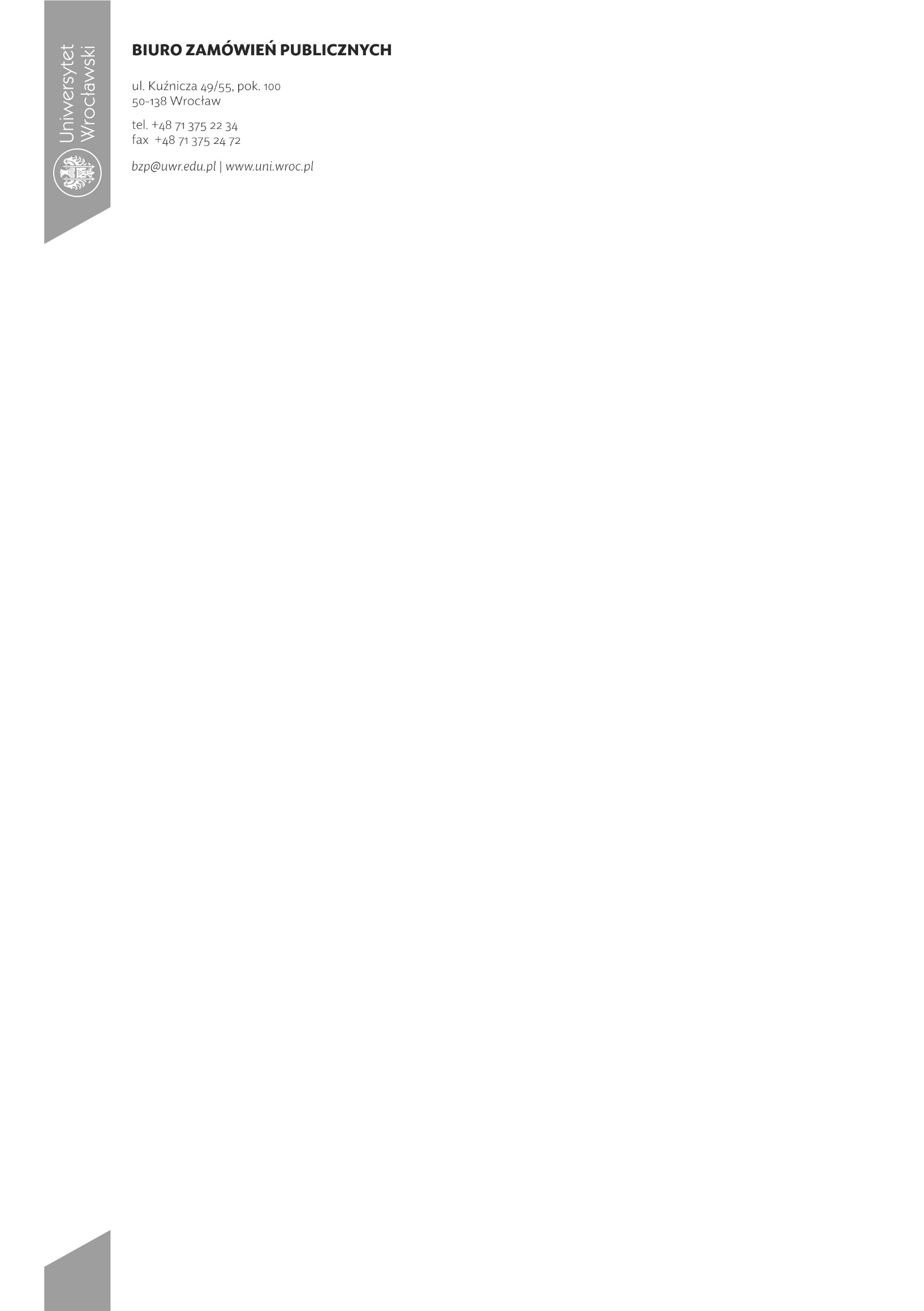 SPECYFIKACJA WARUNKÓW ZAMÓWIENIA (SWZ)w postępowaniu prowadzonym w trybie przetargu nieograniczonego pod nazwą:„Dostawa i montaż mebli biurowych dla jednostek Uniwersytetu Wrocławskiego” Postępowanie nr: BZP.2710.33.2022.MRZałączniki do SWZ:Załącznik nr 1: 	Formularz oferty; Załącznik nr 2: 	Oświadczenie: Jednolity Europejski Dokument Zamówienia; Załącznik nr 3: 	Opis przedmiotu zamówienia Załącznik nr 4:	Wzór umowy;Załącznik nr 5: 	Oświadczenie Wykonawcy w zakresie wskazanym w art. 108 ust. 1 pkt 5 uPzp;Załącznik nr 6: 	Oświadczenie Wykonawcy o aktualności informacji zawartych w oświadczeniu JEDZ;Załącznik nr 7: 	Wykaz dostawZałącznik nr 8: 	Zobowiązanie podmiotu udostępniającego zasobyZałącznik nr 9: 	Oświadczenie wykonawców wspólnie ubiegających się o udzielenie zamówieniaZATWIERDZIŁ mgr Elżbieta Solarewicz p.o. DYREKTORA GENERALNEGOWrocław, Lipiec 2022r.NAZWA ORAZ ADRES ZAMAWIAJĄCEGOZamawiającym jest:Uniwersytet Wrocławskipl. Uniwersytecki 150-137 WrocławNIP PL: 896-000-54-08, REGON: 000001301strona internetowa Zamawiającego: www.uni.wroc.plAdres Biura Zamówień Publicznych:ul. Kuźnicza 49/5550-138 WrocławOsoba uprawniona do komunikowania się z Wykonawcami: Marta Rochala, Katarzyna Wilczek-KoziołZamawiający informuje, że adres e-mail: marta.rochala@uwr.edu.pl wskazany w ogłoszeniu o zamówieniu, służy jedynie do przesyłania ogłoszeń i otrzymywania informacji zwrotnej z DUUE. Nie jest to adres do komunikacji z Wykonawcami. Kontakt odbywa się tylko poprzez platformę przetargową (zwaną dalej Platforma), na której prowadzone jest postępowanie https://platformazakupowa.pl/pn/uniwersytet_wroclawski/proceedings. Link do postępowania dostępny jest także na stronie operatora platformazakupowa.pl. Strona internetowa prowadzonego postępowania:https://platformazakupowa.pl/pn/uniwersytet_wroclawski/proceedings   Godziny pracy Biura: 7:30–15:30 (od poniedziałku do piątku z wyłączeniem dni ustawowo wolnych od pracy)INFORMACETRYB POSTĘPOWANIA O UDZIELENIE ZAMÓWIENIA PUBLICZNEGOPostępowanie prowadzone jest w trybie przetargu nieograniczonego, na podstawie art. 132 i następne ustawy z dnia 11 września 2019 r. Prawo zamówień publicznych (tj. Dz. U. z 2021 r., poz. 1129 ze zm.) zwanej „uPzp” oraz aktów wykonawczych wydanych na jej podstawie, w szczególności Rozporządzenia Ministra Rozwoju, Pracy i Technologii z dnia 23 grudnia 2020 r. w sprawie podmiotowych środków dowodowych oraz innych dokumentów lub oświadczeń, jakich może żądać zamawiający od wykonawcy (poz. 2415) zwane Rozporządzeniem MRPiT oraz  Rozporządzenia Prezesa Rady Ministrów z dnia 30 grudnia 2020 r. w sprawie sposobu sporządzania i przekazywania informacji oraz wymagań technicznych dla dokumentów elektronicznych oraz środków komunikacji elektronicznej 
w postępowaniu o udzielenie zamówienia publicznego lub konkursie (poz. 2452) zwane Rozporządzeniem PRM. Zamawiający nie przewiduje wyboru oferty najkorzystniejszej z możliwością prowadzenia negocjacji.Postępowanie prowadzone jest pisemnie w języku polskim.Wartość zamówienia przekracza próg unijny, o którym mowa w art. 3 uPzp.Ogłoszenie i Specyfikacja Warunków Zamówienia (SWZ) udostępnione zostaną na stronie internetowej prowadzonego postępowania: https://platformazakupowa.pl/pn/uniwersytet_wroclawski/proceedings od dnia publikacji ogłoszenia 
o zamówieniu w Dzienniku Urzędowym Unii Europejskiej, nie krócej niż do dnia udzielenia zamówienia. Na tej stronie będą również udostępnione zmiany i wyjaśnienia treści SWZ oraz inne dokumenty zamówienia bezpośrednio związane z postępowaniem o udzielenie zamówienia.Wykonawca powinien dokładnie zapoznać się z niniejszą SWZ i złożyć ofertę zgodnie z jej wymaganiami. W kwestiach nieuregulowanych powyższą ustawą stosuje się przepisy ustawy z dnia 
23 kwietnia 1964 r. Kodeks cywilny (tj. z 2020 r. poz. 1740 ze zm.).Wykonawca może powierzyć wykonanie części zamówienia podwykonawcy. Zamawiający żąda wskazania w ofercie części zamówienia, której wykonanie Wykonawca zamierza powierzyć podwykonawcom oraz podania nazw ewentualnych podwykonawców, jeżeli są już znani; (jeżeli dotyczy) Jeżeli zmiana albo rezygnacja z podwykonawcy dotyczy podmiotu, na którego zasoby wykonawca powoływał się, na zasadach określonych w art. 118 ust. 1, w celu wykazania spełniania warunków udziału w postępowaniu, wykonawca jest obowiązany wykazać Zamawiającemu, że proponowany inny podwykonawca lub wykonawca samodzielnie spełnia je w stopniu nie mniejszym niż podwykonawca, na którego zasoby wykonawca powoływał się w trakcie postępowania o udzielenie zamówienia. Przepis art. 122 uPzp stosuje się. Powierzenie wykonania części zamówienia podwykonawcom nie zwalnia Wykonawcy 
z odpowiedzialności za należyte wykonanie tego zamówienia.Zamawiający nie dopuszcza składania ofert wariantowych.Zamawiający nie przewiduje zatrudnienia osób, o których mowa w art. 96 ust. 2 pkt 2 uPzp.Zamawiający nie zastrzega możliwości ubiegania się o udzielenie zamówienia przez Wykonawców, o których mowa w art. 94 uPzp. Zamawiający nie przewiduje udzielenia zamówień, o których mowa w art. 305 pkt 1 
w związku z art. 214 ust. 1 pkt 7 uPzp. Zamawiający nie przewiduje zaliczek. Zamawiający nie przewiduje opcji.Zamawiający nie przewiduje zwrotu kosztów postępowania za wyjątkiem art. 261 uPzp.Zamawiający nie zastrzega obowiązku osobistego wykonania przez Wykonawcę kluczowych zadań zgodnie z art. 121 uPzp.Zamawiający nie przewiduje zawarcia umowy ramowej.Zamawiający nie przewiduje zastosowania aukcji elektronicznej. Zamawiający nie przeprowadzał wstępnych konsultacji rynkowych przed wszczęciem postępowania.Zamawiający nie przewiduje możliwości złożenia oferty w postaci katalogów elektronicznych.Zamawiający nie wymaga przeprowadzenia wizji lokalnej. Zamawiający nie przewiduje zebrania Wnioskodawców. W przedmiotowym postępowaniu Zamawiający nie dopuszcza możliwości składania ofert częściowych. W sytuacjach, kiedy Zamawiający opisuje przedmiot zamówienia poprzez odniesienie się do norm, ocen technicznych, specyfikacji technicznych i systemów referencji technicznych, o których mowa w art. 101 ust. 1 pkt 2 i ust. 3 uPzp, dopuszcza rozwiązania równoważne z opisywanym. Szczegóły dot. rozwiązań równoważnych znajdują się w Rozdziale IV SWZ.PROCEDURA ODWRÓCONA: Zamawiający, zgodnie z art. 139 ust. 1 uPzp, przewiduje odwróconą kolejność oceny ofert tj.: najpierw dokona badania i oceny ofert, a następnie dokona kwalifikacji podmiotowej Wykonawcy, którego oferta została najwyżej oceniona, w zakresie podstaw do wykluczenia oraz spełnienia warunków udziału 
w postępowaniu. KLAUZULA INFORMACYJNA Z ART. 13 RODO W ZWIĄZKU Z PROWADZONYM 	POSTĘPOWANIEM O UDZIELENIE ZAMÓWIENIA PUBLICZNEGO.Zgodnie z art. 13 ust. 1-2 rozporządzenia Parlamentu Europejskiego i Rady (UE) 2016/679 z dnia 27 kwietnia 2016 r. w sprawie ochrony osób fizycznych w związku z przetwarzaniem danych osobowych i w sprawie swobodnego przepływu takich danych oraz uchylenia dyrektywy 95/46/WE (ogólne rozporządzenie o ochronie danych) (Dz. Urz. UE L 119 z 04.05.2016, str. 1), dalej „RODO” oraz art. 19 uPzp, Zamawiający – Uniwersytet Wrocławski - informuje, że: 	administratorem Pani/Pana danych osobowych jest Uniwersytet Wrocławski, pl. Uniwersytecki 1, 50-137 Wrocław, reprezentowany przez Rektora;o celach i sposobach przetwarzania danych osobowych podawanych w związku z realizacją procedur udzielania zamówień publicznych decyduje Uniwersytet jako Administrator danych;Administrator wyznaczył osobę pełniącą zadania Inspektora Ochrony Danych Osobowych 
i można kontaktować się poprzez adres email: iod@uwr.edu.pl;Pani/Pana dane osobowe przetwarzane będą na podstawie art. 6 ust. 1 lit. c RODO w celu wyłonienia wykonawcy w przedmiotowym postępowaniu o zamówienie publiczne przeprowadzane zgodnie z uPzp oraz w pozostałych celach określonych w uPzp;	odbiorcami Pani/Pana danych osobowych będą osoby lub podmioty, którym udostępniona zostanie dokumentacja postępowania w oparciu o art. 18 oraz art. 74 uPzp; ponadto dane osobowe mogą zostać przekazane na zasadach wynikających z ustawy z dnia 6 września 2001 r. o dostępie do informacji publicznej;okres przechowywania Pani/Pana danych osobowych wynosi odpowiednio: - zgodnie z art. 78 ust. 1 uPzp, przez okres 4 lat od dnia zakończenia postępowania 
o udzielenie zamówienia, - jeżeli czas trwania umowy przekracza 4 lata, okres przechowywania obejmuje cały czas trwania umowy; - w przypadku zamówień współfinansowanych ze środków UE przez okres, o którym mowa w art. 125 ust 4 lit d) w zw z art. 140 Rozporządzenia Parlamentu Europejskiego i Rady (UE) nr 1303/2013 i wynikających z umów o dofinansowanie projektów finansowanych ze środków pochodzących z UE;- okres przechowywania wynika również z ustawy z dnia 14 lipca 1983 r. o narodowym zasobie archiwalnym i archiwach	obowiązek podania przez Panią/Pana danych osobowych jest wymogiem ustawowym wynikającym z uPzp, związanym z udziałem w postępowaniu o udzielenie zamówienia publicznego i jest warunkiem zawarcia umowy o zamówienie publiczne; konsekwencją nieudostępnienia do przetwarzania danych osobowych będzie odrzucenie złożonej oferty	w odniesieniu do Pani/Pana danych osobowych decyzje nie będą podejmowane w sposób zautomatyzowany, stosowanie do art. 22 RODO;Pani/Pana dane osobowe będą przekazywane do państwa trzeciego (poza UE) /organizacji międzynarodowej na zasadach określonych w uPzp. Może Pan/ Pani uzyskać kopię danych osobowych przekazywanych do państwa trzeciego na zasadach wynikających z uPzp;	posiada Pani/Pan:−	na podstawie art. 15 RODO prawo dostępu do danych osobowych Pani/Pana dotyczących;−	na podstawie art. 16 RODO prawo do sprostowania Pani/Pana danych osobowych;−	na podstawie art. 18 RODO prawo żądania od administratora ograniczenia przetwarzania danych osobowych z zastrzeżeniem przypadków, o których mowa 
w art. 18 ust. 2 RODO ;−	prawo do wniesienia skargi do Prezesa Urzędu Ochrony Danych Osobowych, gdy uzna Pani/Pan, że przetwarzanie danych osobowych Pani/Pana dotyczących narusza przepisy RODO;- w przypadku, gdy wykonanie obowiązków, o których mowa w art. 15 ust. 1-3 RODO wymagałoby niewspółmiernie dużego wysiłku, Zamawiający może żądać od osoby, której dane dotyczą, wskazania dodatkowych informacji mających na celu sprecyzowanie żądania, w szczególności podania nazwy lub daty postępowania 
o udzielenie zamówienia publicznego;- wystąpienie z żądaniem, o którym mowa  w art. 18 ust. 1 RODO, nie ogranicza przetwarzania danych osobowych do zakończenia postępowania o udzielenie zamówienia publicznego;	nie przysługuje Pani/Panu:−	w związku z art. 17 ust. 3 lit. b, d lub e RODO prawo do usunięcia danych osobowych;−	prawo do przenoszenia danych osobowych, o którym mowa w art. 20 RODO;−	na podstawie art. 21 RODO prawo sprzeciwu, wobec przetwarzania danych osobowych, gdyż podstawą prawną przetwarzania Pani/Pana danych osobowych jest art. 6 ust. 1 lit. c RODO.  Jeżeli na etapie realizacji umowy nastąpi taka konieczność Zamawiający będzie wymagał podpisania umowy powierzenia danych osobowych.Zamawiający udostępnia dane osobowe, o których mowa w art. 10 RODO w celu umożliwienia korzystania ze środków ochrony prawnej, o których mowa w dziale IX uPzp, do upływu terminu na ich wniesienie;W przypadku, gdy wniesienie żądania dotyczącego prawa, o którym mowa w art. 18 ust. 1 RODO, spowoduje ograniczenie przetwarzania danych osobowych zawartych 
w protokole postępowania lub załącznikach do tego protokołu, od dnia zakończenia postępowania o udzielenie zamówienia, Zamawiający nie udostępnia tych danych, chyba, że zachodzą przesłanki, o których mowa w art. 18 ust. 2 RODO; Udostępnienie ma zastosowanie do wszystkich danych osobowych, z wyjątkiem danych, 
o których mowa w art. 9 ust. 1 RODO, zebranych w toku postępowania o udzielenie zamówienia;W przypadku korzystania przez osobę, której dane osobowe są przetwarzane przez Zamawiającego, z uprawnienia , o których mowa w art. 15 ust. 1-3 RODO, Zamawiający może żądać od osoby, występującej z żądaniem wskazania dodatkowych informacji, mających na celu sprecyzowanie nazwy lub daty zakończonego postępowania o udzielenie zamówienia;Skorzystanie przez osobę, której dane osobowe są przetwarzane, z uprawnienia 
do sprostowania lub uzupełnienia danych osobowych, o którym mowa w art. 16 RODO, 
nie może naruszać integralności protokołu postępowania oraz jego załączników;W przypadku danych osobowych zamieszczonych przez zamawiającego w Biuletynie 	Zamówień Publicznych, prawa, o których mowa w art. 15 i art. 16 RODO, są wykonywane 
w drodze żądania skierowanego do Zamawiającego.IV. PRZEDMIOT ZAMÓWIENIARodzaj zamówienia: dostawa. Przedmiotem zamówienia jest „Dostawa i montaż mebli biurowych dla jednostek Uniwersytetu Wrocławskiego” Szczegółowy opis zamówienia znajduje się w Załączniku nr 3 do SWZ– Opis przedmiotu zamówienia.Szczegółowy zakres obowiązków wykonania przedmiotu zamówienia znajduje się we wzorze umowy (który stanowi projektowane postanowienia umowy w rozumieniu art. 134 ust. 1 
pkt 20 uPzp), który stanowi załącznik nr 4 do SWZ. Realizacja zamówienia ma odbywać się z należytą starannością i zgodnie ze wszystkimi wymogami zawartymi w SWZ z załącznikami i ewentualnymi Informacjami dla Wykonawców. Wykonawca na etapie realizacji zamówienia, wykonuje przedmiot zamówienia zgodnie z wymogami Zamawiającego. Oferta musi być jednoznaczna i kompleksowa tj. obejmować cały przedmiot zamówienia. Wykonawca zobowiązany jest do złożenia Oferty, której treść pozwoli Zamawiającemu na zweryfikowanie Oferty pod względem jej zgodności z treścią SWZ. Treść Oferty Wykonawcy musi odpowiadać treści specyfikacji warunków zamówienia. Przedmiot zamówienia musi być nowy, wolny od wad fizycznych i prawnych, nie może być przedmiotem praw osób trzecich. Dostarczany przedmiot zamówienia musi spełniać wszystkie obowiązujące normy prawne bezpieczeństwa przepisów polskich i Unii Europejskiej, posiadać wszelkie wymagane prawem dopuszczenia i atesty. Wykonawca będzie realizował umowę przy wykorzystaniu własnego transportu, na własny koszt i ryzyko, dostarczając przedmiot zamówienia do wskazanego przez Zamawiającego miejsca zgodnie z wykazem dostaw, który stanowi Załącznik nr 4 do Umowy będącej Załącznikiem nr 4 do SWZ.  Wykonawca jest zobowiązany do wniesienia przedmiotu zamówienia do wskazanych pomieszczeń, ich montażu oraz zabrania i wywozu opakowań po dostarczonym przedmiocie zamówienia. Gwarancja i rękojmia:Szczegóły dotyczące gwarancji i rękojmi zostały określone w projektowanych postanowieniach umowy, które stanowią załącznik nr 4 do SWZ.Zamawiający wymaga, aby Wykonawca udzielił na cały przedmiot zamówienia minimum 24 miesięcznego okresu gwarancji i rękojmi.Bieg terminu gwarancji rozpoczyna się w dniu następnym, po protokolarnym odbiorze przedmiotu umowy (bez wad).Termin gwarancji stanowi jedno z kryterium oceny ofert i może zostać wydłużony. Szczegóły w zakresie gwarancji jako kryterium oceny oferty znajdują się z Rozdziale  XIV SWZ.Miejsce dostawy: teren Wrocławia zgodnie z wykazem dostaw, który stanowi Załącznik nr 4 do Umowy będącej Załącznikiem nr 4 do SWZ.Warunki płatności: Szczegóły dotyczące płatności zostały określone w projektowanych postanowieniach umowy, które stanowią załącznik nr 4 do SWZ. Oznaczenie przedmiotu zamówienia wg kodów CPV: PRZEDMIOTOWE ŚRODKI DOWODOWE:Zamawiający żąda złożenia następujących przedmiotowych środków dowodowych wraz 
z ofertą, o których mowa w art. 106 ust. 1 ustawy uPzp, potwierdzających spełnianie przez oferowane dostawy wymagań określonych przez Zamawiającego: W przypadkach, kiedy w opisie przedmiotu zamówienia wskazane zostały znaki towarowe, patenty lub pochodzenie, źródła lub szczególny proces, który charakteryzuje produkty dostarczane przez konkretnego Wykonawcę, oznacza to, że Zamawiający nie może opisać przedmiotu zamówienia w wystarczająco precyzyjny i zrozumiały sposób. W takich sytuacjach ewentualne wskazania na znaki towarowe, patenty, pochodzenie, źródło lub szczególny proces, należy odczytywać z wyrazami „lub równoważne”. Jeśli Zamawiający wskazał marki lub nazwy handlowe określa to klasę produktu, będącego przedmiotem zamówienia i służy ustaleniu standardu, a nie wskazuje na konkretny wyrób czy producenta. Zamawiający wskazuje kryteria stosowane w celu oceny równoważności:- za równoważny sprzęt Zamawiający uzna sprzęt spełniający minimalne wymagania jakościowe, eksploatacyjne i techniczne odpowiadające wymaganiom wskazanym przez Zamawiającego w opisie przedmiotu zamówienia. Oznacza to, że produkt równoważny musi mieć parametry nie gorsze niż wskazane przez Zamawiającego, tzn. przynajmniej na poziomie takim jak wymaga Zamawiający. Wszelkie koszty 
i czynności związane z potwierdzeniem spełniania przez ofertę równoważną parametrów jakościowych spoczywają na Wykonawcy.W przypadku oferowania produktu o innej nazwie niż wymagana przez Zamawiającego, Wykonawca obowiązany jest wykazać w ofercie, że oferowane przez niego dostawy spełniają wymagania określone przez Zamawiającego poprzez podanie odpowiednio w załączniku nr 3 cech jednoznacznie wskazujących, że zaoferowane produkty są równoważne do wskazanych w OPZ oraz dołączenie do oferty, w szczególności przedmiotowych środków dowodowych, o których mowa w art. 104-107 uPzp, udowadniając, że proponowane rozwiązania w równoważnym stopniu spełniają wymagania określone w opisie przedmiotu zamówienia. W szczególności jako przedmiotowy środek dowodowy Zamawiający żąda szczegółowej specyfikacji technicznej producenta towaru potwierdzającej, że oferowany produkt równoważny posiada parametry przynajmniej na poziomie takim jak wymaga Zamawiający. W sytuacjach, kiedy Zamawiający opisuje przedmiot zamówienia poprzez odniesienie się do norm, ocen technicznych, specyfikacji technicznych i systemów referencji technicznych, o których mowa w art. 101 ust. 1 pkt 2 i ust. 3 uPzp, dopuszcza rozwiązania równoważne opisywanym. Wykonawca, który oferuje rozwiązania równoważne do wskazanych norm jest obowiązany wykazać w ofercie, że oferowane przez niego dostawy spełniają wymagania określone przez Zamawiającego, poprzez wskazanie w Formularzu ofertowym normy równoważnej do oferowanego produktu oraz dołączenie do oferty, w szczególności przedmiotowych środków dowodowych, o których mowa w art. 104-107 uPzp, udowadniając, że proponowane rozwiązania do norm 
w równoważnym stopniu spełniają wymagania określone w opisie przedmiotu zamówienia, w szczególności Zamawiający żąda certyfikatów wydawanych przez jednostki wykonujące działania z zakresu oceny zgodności, w tym testy, certyfikaty 
i kontrolę akredytowaną zgodnie z Rozporządzeniem Parlamentu Europejskiego i Rady (WE) nr 765/2008 z dn. 9 lipca 2008r. lub sprawozdania z badań przeprowadzonych przez te jednostki. Przedstawiane Certyfikaty - mają być wystawione przez niezależną jednostkę badawczą i certyfikującą posiadającą akredytację krajowego ośrodka certyfikującego - w przypadku Polski jest to Polskie Centrum Akredytacji (PCA).Zamawiający zaakceptuje certyfikaty wydane przez inne równoważne jednostki oceniające zgodność. Dokumenty te mają być opisane w sposób nie budzący wątpliwości do jakich urządzeń /podzespołów są dedykowane.Zamawiający akceptuje odpowiednie przedmiotowe środki dowodowe inne niż te, 
o których mowa w ppkt 3) powyżej, w szczególności dokumentację techniczną producenta, w przypadku, gdy dany Wykonawca nie ma ani dostępu do certyfikatów lub sprawozdań z badań, o których mowa w ppkt 3) powyżej, ani możliwości ich uzyskania w odpowiednim terminie, o ile ten brak dostępu nie może być przypisany danemu Wykonawcy, oraz pod warunkiem że dany Wykonawca udowodni, że wykonywane przez niego dostawy spełniają wymagania, cechy określone w opisie przedmiotu zamówienia lub wymagania związane z realizacją zamówienia. W przypadku, gdy Wykonawca nie złożył przedmiotowych środków dowodowych lub złożone przedmiotowe środki dowodowe są niekompletne Zamawiający nie wezwie Wykonawcy do złożenia lub uzupełnienia w wyznaczonym terminie przedmiotowych środki dowodowych, jeżeli Wykonawca nie złoży ich wraz z ofertą. Oferta, do której nie zostały dołączone wymagane dokumenty, podlega odrzuceniu na podstawie art. 226 ust. 1pkt 2 lit. c) uPzp.Obowiązki Wykonawcy w zakresie umów z podwykonawcami uregulowane 
są w projektowanych postanowieniach umowy, który stanowi Załącznik nr 4 do SWZ.  V. TERMIN WYKONANIA ZAMÓWIENIA Termin wykonania zamówienia: do 70 dni kalendarzowych licząc od daty zawarcia umowy. Termin zamówienia stanowi jedno z kryterium oceny ofert i może ulec skróceniu na warunkach określonych w rozdziale XIV SWZ Szczegóły dotyczące terminu i warunków realizacji przedmiotu zamówienia znajdują się 
w projektowanych postanowieniach umowy, które stanowią Załącznik nr 4 do SWZ.VI. PODSTAWY WYKLUCZENIA I WARUNKI UDZIAŁU W POSTĘPOWANIUZ postępowania o udzielenie zamówienia wyklucza się Wykonawcę na podstawie art. 108 ust. 1 p.z.p.:będącego osobą fizyczną, którego prawomocnie skazano za przestępstwo: udziału w zorganizowanej grupie przestępczej albo związku mającym na celu popełnienie przestępstwa lub przestępstwa skarbowego, o którym mowa w art. 258 Kodeksu karnego, handlu ludźmi, o którym mowa w art. 189a Kodeksu karnego, o którym mowa w art. 228–230a, art. 250a Kodeksu karnego lub w art. 46 lub art. 48 ustawy z dnia 25 czerwca 2010 r. o sporcie (Dz. U. z 2020 r. poz. 1133 oraz z 2021 r. poz. 2054) lub w art. 54 ust. 1-4 ustawy z dnia 12 maja 2011 r. o refundacji leków, środków spożywczych specjalnego przeznaczenia żywieniowego oraz wyrobów medycznych (Dz. U. z 2021 r. poz. 523, 1292, 1559 i 2054),finansowania przestępstwa o charakterze terrorystycznym, o którym mowa w art. 165a Kodeksu karnego, lub przestępstwo udaremniania lub utrudniania stwierdzenia przestępnego pochodzenia pieniędzy lub ukrywania ich pochodzenia, o którym mowa w art. 299 Kodeksu karnego, o charakterze terrorystycznym, o którym mowa w art. 115 § 20 Kodeksu karnego, lub mające na celu popełnienie tego przestępstwa, powierzenia wykonywania pracy małoletniemu cudzoziemcowi, o którym mowa w art. 9 ust. 2 ustawy z dnia 15 czerwca 2012 r. o skutkach powierzania wykonywania pracy cudzoziemcom przebywającym wbrew przepisom na terytorium Rzeczypospolitej Polskiej (Dz. U. poz. 769), przeciwko obrotowi gospodarczemu, o których mowa w art. 296–307 Kodeksu karnego, przestępstwo oszustwa, o którym mowa w art. 286 Kodeksu karnego, przestępstwo przeciwko wiarygodności dokumentów, o których mowa w art. 270–277d Kodeksu karnego, lub przestępstwo skarbowe, o którym mowa w art. 9 ust. 1 i 3 lub art. 10 ustawy z dnia 15 czerwca 2012 r. o skutkach powierzania wykonywania pracy cudzoziemcom przebywającym wbrew przepisom na terytorium Rzeczypospolitej Polskiej – lub za odpowiedni czyn zabroniony określony w przepisach prawa obcego; jeżeli urzędującego członka jego organu zarządzającego lub nadzorczego, wspólnika spółki w spółce jawnej lub partnerskiej albo komplementariusza w spółce komandytowej lub komandytowo-akcyjnej lub prokurenta prawomocnie skazano za przestępstwo, o którym mowa w pkt 1; wobec którego wydano prawomocny wyrok sądu lub ostateczną decyzję administracyjną o zaleganiu z uiszczeniem podatków, opłat lub składek na ubezpieczenie społeczne lub zdrowotne, chyba że Wykonawca odpowiednio przed upływem terminu do składania wniosków o dopuszczenie do udziału w postępowaniu albo przed upływem terminu składania ofert dokonał płatności należnych podatków, opłat lub składek na ubezpieczenie społeczne lub zdrowotne wraz z odsetkami lub grzywnami lub zawarł wiążące porozumienie w sprawie spłaty tych należności; wobec którego prawomocnie orzeczono zakaz ubiegania się o zamówienia publiczne;jeżeli Zamawiający może stwierdzić, na podstawie wiarygodnych przesłanek, że Wykonawca zawarł z innymi wykonawcami porozumienie mające na celu zakłócenie konkurencji, w szczególności, jeżeli należąc do tej samej grupy kapitałowej w rozumieniu ustawy z dnia 16 lutego 2007r. o ochronie konkurencji i konsumentów, złożyli odrębne oferty, oferty częściowe lub wnioski o dopuszczenie do udziału w postępowaniu, chyba że wykażą, że przygotowali te oferty lub wnioski niezależnie od siebie; jeżeli, w przypadkach, o których mowa w art. 85 ust. 1, doszło do zakłócenia konkurencji wynikającego z wcześniejszego zaangażowania tego wykonawcy lub podmiotu, który należy z wykonawcą do tej samej grupy kapitałowej w rozumieniu ustawy z dnia 16 lutego 2007r. o ochronie konkurencji i konsumentów, chyba że spowodowane tym zakłócenie konkurencji może być wyeliminowane w inny sposób niż przez wykluczenie wykonawcy z udziału w postępowaniu o udzielenie zamówienia.Z postępowania o udzielenie zamówienia wyklucza się Wykonawcę na podstawie art. 109 ust 1 pkt 4 p.z.p. w stosunku, do którego otwarto likwidację, ogłoszono upadłość, którego aktywami zarządza likwidator lub sąd, zawarł układ z wierzycielami, którego działalność gospodarcza jest zawieszona albo znajduje się on w innej tego rodzaju sytuacji wynikającej z podobnej procedury przewidzianej w przepisach miejsca wszczęcia tej procedury.Z postępowania o udzielenie zamówienia wyklucza się Wykonawcę, wobec którego zachodzą przesłanki określone w art. 7 ust. 1 ustawy z dnia 13 kwietnia 2022 r. o szczególnych rozwiązaniach w zakresie przeciwdziałania wspieraniu agresji na Ukrainę oraz służących ochronie bezpieczeństwa narodowego, zwanej dalej: „Ustawą sankcyjną”, tj.:Wykonawcę oraz uczestnika konkursu wymienionego w wykazach określonych w rozporządzeniu nr 765/2006 i rozporządzeniu nr 269/2014 albo wpisanego na listę na podstawie decyzji w sprawie wpisu na listę rozstrzygającej o zastosowaniu środka, o którym mowa w art. 1 pkt 3 ustawy z dnia 13 kwietnia 2022 r. o szczególnych rozwiązaniach w zakresie przeciwdziałania wspieraniu agresji na Ukrainę oraz służących ochronie bezpieczeństwa narodowego;Wykonawcę oraz uczestnika konkursu, którego beneficjentem rzeczywistym w rozumieniu ustawy z dnia 1 marca 2018 r. o przeciwdziałaniu praniu pieniędzy oraz finansowaniu terroryzmu (Dz. U. z 2022 r. poz. 593 i 655) jest osoba wymieniona w wykazach określonych w rozporządzeniu 765/2006 i rozporządzeniu 269/2014 albo wpisana na listę lub będąca takim beneficjentem rzeczywistym od dnia 24 lutego 2022 r., o ile została wpisana na listę na podstawie decyzji w sprawie wpisu na listę rozstrzygającej o zastosowaniu środka, o którym mowa w art. 1 pkt 3 ustawy z dnia 13 kwietnia 2022 r o szczególnych rozwiązaniach w zakresie przeciwdziałania wspieraniu agresji na Ukrainę oraz służących ochronie bezpieczeństwa narodowego;Wykonawcę oraz uczestnika konkursu, którego jednostką dominującą w rozumieniu art. 3 ust. 1 pkt 37 ustawy z dnia 29 września 1994 r. o rachunkowości (Dz. U. z 2021 r. poz. 217, 2105 i 2106) jest podmiot wymieniony w wykazach określonych w rozporządzeniu 765/2006 i rozporządzeniu 269/2014 albo wpisany na listę lub będący taką jednostką dominującą od dnia 24 lutego 2022 r., o ile został wpisany na listę na podstawie decyzji w sprawie wpisu na listę rozstrzygającej o zastosowaniu środka, o którym mowa w art. 1 pkt 3 ustawy z dnia 13 kwietnia 2022 r o szczególnych rozwiązaniach w zakresie przeciwdziałania wspieraniu agresji na Ukrainę oraz służących ochronie bezpieczeństwa narodowego.Z postępowania o udzielenie zamówienia wyklucza się Wykonawcę wobec którego zachodzą przesłanki określone w art. 5k rozporządzenia Rady (UE) nr 833/2014 z dnia 31 lipca 2014 r. dotyczącego środków ograniczających w związku z działaniami Rosji destabilizującymi sytuację na Ukrainie (Dz. Urz. UE nr L 229 z 31.07.2014 r., str. 1) w brzmieniu nadanym rozporządzeniem Rady (UE) 2022/576 w sprawie zmiany rozporządzenia (UE) nr 833/2014 dotyczącego środków ograniczających w związku z działaniami Rosji destabilizującymi sytuację na Ukrainie (Dz. Urz. UE nr L 111 z 8.04.2022, str. 1), zwanego dalej: „Rozporządzenie sankcyjne”.Zgodnie z treścią ww. rozporządzenia zakazuje się udzielania lub dalszego wykonywania wszelkich zamówień publicznych lub koncesji objętych zakresem dyrektyw w sprawie zamówień publicznych, a także zakresem art. 10 ust. 1, 3 ust. 6 lit. a) – e), ust. 8, 9, 10, art. 11, 12, 13 i 14 dyrektywy 2014/23/UE, art. 7 i 8, art. 10 lit. b) – f) i lit. h) – j) dyrektywy 2014/24/UE, art. 18, art. 21 lit. b) – e) i lit. g) – i), art. 29 i 30 dyrektywy 2014/25/UE oraz art. 13 lit. a) – d), lit. f) – h) i lit. j) dyrektywy 2009/81/WE na rzecz lub z udziałem:Obywateli rosyjskich lub osób fizycznych lub prawnych, podmiotów lub organów z siedzibą w Rosji,Osób prawnych, podmiotów lub organów, do których prawa własności bezpośrednio lub pośrednio w ponad 50% należą do podmiotu, o którym mowa w lit. a) niniejszego punktu; lubOsób fizycznych lub prawnych, podmiotów lub organów działających w imieniu lub pod kierunkiem podmiotu, o którym mowa w lit. a) lub b) niniejszego punktu;- w tym podwykonawców, dostawców lub podmiotów, na których zdolności polega się w rozumieniu dyrektyw w sprawie zamówień publicznych, w przypadku, gdy przypada na nich ponad 10% wartości zamówienia.Wykluczenie, o którym mowa w pkt 3 powyżej następuje na okres trwania okoliczności określonych w art. 7 ust. 1 ustawy sankcyjnej.W przypadku wykonawcy lub uczestnika konkursu wykluczonego na podstawie art. 7 ust. 1 ustawy sankcyjnej Zamawiający odrzuca wniosek o dopuszczenie do udziału w postępowaniu o udzielnie zamówienia publicznego lub ofertę takiego wykonawcy lub uczestnika konkursu, nie zaprasza go do złożenia oferty wstępnej, oferty podlegającej negocjacjom, oferty dodatkowej, oferty lub oferty ostatecznej, nie zaprasza go do negocjacji lub dialogu, a także nie prowadzi z takim wykonawcą negocjacji lub dialogu, odrzuca wniosek o dopuszczenie do udziału w konkursie, nie zaprasza do złożenia pracy konkursowej lub nie przeprowadza oceny pracy konkursowej, odpowiednio do trybu stosowanego do udzielenia zamówienia publicznego oraz etapu prowadzonego postępowania o udzielenie zamówienia publicznego.Wykonawca może zostać wykluczony przez Zamawiającego na każdym etapie postępowania. Wykluczenie Wykonawcy na podstawie p.z.p. następuje zgodnie z art. 111 p.z.p., z zastrzeżeniem art. 110 ust. 2 i 3 p.z.p.Wykluczenie, o którym mowa w pkt 3 powyżej następuje na okres trwania okoliczności określonych w art. 7 ust. 1 ustawy z dnia 13 kwietnia 2022 r o szczególnych rozwiązaniach w zakresie przeciwdziałania wspieraniu agresji na Ukrainę oraz służących ochronie bezpieczeństwa narodowego.W przypadku wykonawcy lub uczestnika konkursu wykluczonego na podstawie art. 7 ust. 1 ustawy z dnia 13 kwietnia 2022 r ustawy sankcyjnej zamawiający odrzuca wniosek o dopuszczenie do udziału w postępowaniu o udzielnie zamówienia publicznego lub ofertę takiego wykonawcy lub uczestnika konkursu, nie zaprasza go do złożenia oferty wstępnej, oferty podlegającej negocjacjom, oferty dodatkowej, oferty lub oferty ostatecznej, nie zaprasza go do negocjacji lub dialogu, a także nie prowadzi z takim wykonawcą negocjacji lub dialogu, odrzuca wniosek o dopuszczenie do udziału w konkursie, nie zaprasza do złożenia pracy konkursowej lub nie przeprowadza oceny pracy konkursowej, odpowiednio do trybu stosowanego do udzielenia zamówienia publicznego oraz etapu prowadzonego postępowania o udzielenie zamówienia publicznego.Osoba lub podmiot podlegające wykluczeniu na podstawie art. 7 ust. 1 ustawy z dnia 13 kwietnia 2022 r ustawy sankcyjnej, które w okresie tego wykluczenia ubiegają się o udzielenie zamówienia publicznego lub dopuszczenie do udziału w konkursie lub biorą udział w postępowaniu o udzielenie zamówienia publicznego lub w konkursie, podlegają karze pieniężnej.Karę pieniężną, o której mowa w pkt 11 powyżej, nakłada Prezes Urzędu Zamówień Publicznych w drodze decyzji w wysokości do 20 000 000 zł.Jeżeli Wykonawca polega na zdolnościach lub sytuacji podmiotów udostępniających zasoby Zamawiający zbada, czy nie zachodzą, wobec tego podmiotu podstawy wykluczenia, które zostały przewidziane względem Wykonawcy.Zamawiający dokona weryfikacji podstaw wykluczenia, o których mowa w pkt 3 i 4 niniejszego Rozdziału na podstawie oświadczeń własnych Wykonawcy, w tym formularza JEDZ (w części III sekcja D), a także może dokonać weryfikacji na podstawie wykazów, o których mowa w Ustawie sankcyjnej i dokumentów, o których mowa w Rozdziale VIII pkt II ppkt 1.1 SWZ.W przypadku wspólnego ubiegania się Wykonawców o udzielenie zamówienia Zamawiający zbada, czy nie zachodzą podstawy wykluczenia wobec każdego z tych Wykonawców. spełniają warunki udziału w postępowaniu dotyczące:zdolności do występowania w obrocie gospodarczym Działalność prowadzona na potrzeby wykonania przedmiotu zamówienia nie wymaga zdolności do występowania w obrocie gospodarczym.uprawnień do prowadzenia określonej działalności gospodarczej lub zawodowej, 
o ile wynika to z odrębnych przepisów: 				Działalność prowadzona na potrzeby wykonania przedmiotu zamówienia nie wymaga posiadania specjalnych uprawnień.sytuacji ekonomicznej lub finansowej: Zamawiający nie stawia warunków w ww. zakresie.zdolności technicznej lub zawodowej, Zdolność techniczna: Zamawiający uzna warunek za spełniony, jeśli Wykonawca wykaże, że zrealizował w okresie ostatnich 5 lat od dnia, w którym upływa termin składania ofert, a jeżeli okres prowadzenia działalności jest krótszy – w tym okresie, dostawy wraz z montażem mebli biurowych o wartości łącznej co najmniej 200 000 zł brutto.W przypadku Wykonawców wspólnie ubiegających się o udzielenie niniejszego zamówienia przez dwóch lub więcej Wykonawców, Zamawiający uzna wymagany warunek za spełniony, jeżeli spełni go, co najmniej jeden z Wykonawców samodzielnie. Zgodnie z art. 116 ust. 1 p.z.p. oceniając zdolność techniczną lub zawodową Zamawiający może na każdym etapie postępowania uznać, że Wykonawca nie spełnia wymaganych zdolności, jeżeli posiadanie przez Wykonawcę sprzecznych interesów, w szczególności zaangażowanie zasobów technicznych lub zawodowych Wykonawcy w inne przedsięwzięcia gospodarcze Wykonawcy może mieć negatywny wpływ na realizację zamówienia.Wykonawca może w celu potwierdzenia spełniania warunków, o których mowa w pkt 15 ppkt 15.4 powyżej, w stosownych sytuacjach oraz w odniesieniu do konkretnego zamówienia, lub jego części, polegać na zdolnościach technicznych lub zawodowych lub sytuacji finansowej lub ekonomicznej podmiotów udostępniających zasoby, niezależnie od charakteru prawnego łączących go z nim stosunków prawnych.W takim przypadku podmiot udostępniający zasoby musi w odniesieniu do warunku określonego w pkt 15 ppkt 15.4 powyżej spełnić go samodzielnie,Zamawiający ocenia, czy udostępniane Wykonawcy przez podmioty udostępniające zasoby techniczne lub zawodowe lub ich sytuacja finansowa lub ekonomiczna, pozwalają na wykazanie przez Wykonawcę spełniania warunków udziału w postępowaniu, a także bada, czy nie zachodzą, wobec tego podmiotu podstawy wykluczenia, które zostały przewidziane względem Wykonawcy.Jeżeli zdolności techniczne lub zawodowe, sytuacja ekonomiczna lub finansowa podmiotu udostępniającego zasoby nie potwierdzają spełniania przez Wykonawcę warunków udziału w postępowaniu lub zachodzą, wobec tego podmiotu podstawy wykluczenia, Zamawiający żąda, aby Wykonawca w terminie określonym przez Zamawiającego zastąpił ten podmiot innym podmiotem lub podmiotami albo wykazał, że samodzielnie spełnia warunki udziału w postępowaniu.Wykonawca nie może, po upływie terminu składania ofert, powoływać się na zdolności lub sytuację podmiotów udostępniających zasoby, jeżeli na etapie składania ofert nie polegał on w danym zakresie na zdolnościach lub sytuacji podmiotów udostępniających zasoby.VII. WYKAZ PODMIOTOWYCH ŚRODKÓW  DOWODOWYCH I INNCYH DOKUMENTÓW LUB OŚWIADCZEŃ SKŁADANYCH W POSTĘPOWANIU POTWIERDZAJĄCYCH SPEŁNIANIE WARUNKÓW UDZIAŁUW POSTĘPOWANIU ORAZ BRAK PODSTAW WYKLUCZENIAFORMA PODMIOTOWYCH I PRZEDMIOTOWYCH ŚRODKÓW DOWODOWYCH I INNYCH DOKUMENTÓW LUB OŚWIADCZEŃ SKŁADANYCH W POSTĘPOWANIUOŚWIADCZENIA I PODMIOTOWE ŚRODKI DOWODOWE SKŁADANE WRAZ Z OFERTĄZamawiający w niniejszym postępowaniu skorzysta z dyspozycji art. 139 ust. 2 p.z.p., zgodnie z którym Wykonawca nie jest obowiązany do złożenia wraz z ofertą oświadczenia, o którym mowa w art. 125 ust. 1 p.z.p. Zamawiający przed wyborem najkorzystniejszej oferty wezwie wyłącznie tego Wykonawcę, którego oferta została najwyżej oceniona do złożenia oświadczenia, o którym mowa powyżej.Przedmiotowe oświadczenie, o którym mowa w art. 125 ust. 1 p.z.p. o niepodleganiu wykluczeniu, spełnianiu warunków udziału w postępowaniu, w zakresie wskazanym przez Zamawiającego składa się na formularzu jednolitego europejskiego dokumentu zamówienia sporządzonego zgodnie ze wzorem standardowego formularza określonego w rozporządzeniu wykonawczym Komisji (UE) 2016/7 z dnia 5 stycznia 2016 r. ustanawiającym standardowy formularz jednolitego europejskiego dokumentu zamówienia (Dz. Urz. UE L 3 z 06.01.2016, str. 16), zwanego dalej „JEDZ” - wzór oświadczenia stanowi Załącznik nr 2 do SWZ. Wykonawca winien wypełnić JEDZ zgodnie z instrukcją, którą można znaleźć pod adresem: https://www.uzp.gov.pl/data/assets/pdf_file/0026/45557/Jednolity-Europejski-Dokument-Zamowienia-instrukcja-2021.01.20.pdf Zamawiający zaleca wypełnianie JEDZ za pomocą serwisu dostępnego pod adresem: https://espd.uzp.gov.pl – w tym celu został przygotowany przez Zamawiającego wzór JEDZ w formacie .xml, stanowiący załącznik nr 2 do SWZ.Wykonawca zobowiązany jest wypełnić w JEDZ:Część II formularza – informacje dot. WykonawcyCzęść III formularza – podstawy wykluczeniaCzęść IV formularza – kryteria kwalifikacji – Sekcja α (alfa),Część VI formularza – oświadczenia końcowe.JEDZ wykonawców wspólnie ubiegających się o wykonanie zamówienia: W przypadku wspólnego ubiegania się o zamówienie przez Wykonawców, JEDZ składa każdy z Wykonawców odrębnie. Oświadczenie to potwierdza brak podstaw wykluczenia oraz spełnianie warunków udziału w postępowaniu w zakresie, w jakim każdy z Wykonawców wykazuje spełnianie warunków udziału w postępowaniu;JEDZ podmiotu trzeciego: Wykonawca, który powołuje się na zasoby innych podmiotów, w celu wykazania braku istnienia wobec nich podstaw do wykluczenia oraz spełniania, w zakresie, w jakim powołuje się na ich zasoby, warunków udziału w postępowaniu, składa także dla każdego z tych podmiotów odrębny formularz JEDZ, należycie wypełniony i podpisany przez te podmioty.Wykonawca, który polega na zdolnościach lub sytuacji podmiotów udostępniających zasoby, składa zobowiązanie podmiotu udostępniającego zasoby do oddania mu do dyspozycji niezbędnych zasobów na potrzeby realizacji danego zamówienia lub inny podmiotowy środek dowodowy potwierdzający, że Wykonawca realizując zamówienie, będzie dysponował niezbędnymi zasobami tych podmiotów. Zobowiązanie podmiotu udostępniającego zasoby potwierdza, że stosunek łączący wykonawcę z podmiotami udostępniającymi zasoby gwarantuje rzeczywisty dostęp do tych zasobów oraz określa w szczególności: zakres dostępnych Wykonawcy zasobów podmiotu udostępniającego zasoby; sposób i okres udostępnienia Wykonawcy i wykorzystania przez niego zasobów podmiotu udostępniającego te zasoby przy wykonywaniu zamówienia;Wzór zobowiązania podmiotu udostępniającego stanowi Załącznik nr 8 do SWZ.Wraz ze zobowiązaniem, podmiot udostępniający zasoby składa oświadczenie o braku podstaw do wykluczenia z art. 5k Rozporządzenia sankcyjnego – wzór stanowi załącznik nr 8 do SWZ.Wykonawca w ofercie składa również oświadczenie dotyczące braku podstaw wykluczenia z art. 7 ust. 1 ustawy sankcyjnej oraz z art. 5k Rozporządzenia sankcyjnego.PODMIOTOWE ŚRODKI DOWODOWE SKŁADANE NA WEZWANIE ZAMAWIAJĄCEGOZamawiający wzywa Wykonawcę, którego oferta została najwyżej oceniona, do złożenia 
w wyznaczonym terminie, nie krótszym niż 10 dni od dnia wezwania, podmiotowych środków dowodowych, aktualnych na dzień ich złożenia:Potwierdzających brak podstaw wykluczenia Wykonawcy z udziału w postępowaniu 
o udzielenie zamówienia publicznego:informację z Krajowego Rejestru Karnego sporządzoną nie wcześniej niż 6 miesięcy przed jej złożeniem, w zakresie:wskazanym w art. 108 ust. 1 pkt 1 i 2 p.z.p., dotyczącej prawomocnego skazania za określone przestępstwa;wskazanym w art. 108 ust. 1 pkt 4 p.z.p., dotyczącej orzeczenia zakazu ubiegania się o zamówienie publiczne tytułem środka karnego;oświadczenie Wykonawcy, w zakresie wskazanym w art. 108 ust. 1 pkt 5 p.z.p., o braku przynależności do tej samej grupy kapitałowej w rozumieniu ustawy z dnia 16 lutego 2007 r. o ochronie konkurencji i konsumentów (Dz. U. z 2021 r. poz. 275), z innym wykonawcą, który złożył odrębną ofertę w postępowaniu, albo oświadczenie o przynależności do tej samej grupy kapitałowej wraz z dokumentami lub informacjami potwierdzającymi przygotowanie oferty niezależnie od innego wykonawcy należącego do tej samej grupy kapitałowej. Oświadczenie Wykonawca może sporządzić zgodnie ze wzorem stanowiącym Załącznik nr 5 do SWZ.odpis lub informację z Krajowego Rejestru Sądowego lub z Centralnej Ewidencji i Informacji o Działalności Gospodarczej, w zakresie art. 109 ust. 1 pkt 4 p.z.p., sporządzonych nie wcześniej niż 3 miesiące przed ich złożeniem, jeżeli odrębne przepisy wymagają wpisu do rejestru lub ewidencji; a także w zakresie art. 7 ustawy sankcyjnej i art. 5k rozporządzenia sankcyjnego.JEDZ aktualny na dzień składania ofert celem potwierdzenie, że Wykonawca nie podlega wykluczeniu z postępowania na podstawie art. 108 ust. 1 oraz art. 109 ust. 1 pkt 4 p.z.p., a także spełnia warunki udziału w postępowaniu określone w SWZ. W przypadku wspólnego ubiegania się o zamówienie przez Wykonawców (jeżeli dotyczy), JEDZ składa każdy z Wykonawców wspólnie ubiegających się o wykonanie zamówienia, a w przypadku polegania na zdolnościach lub sytuacji podmiotów udostępniających zasoby (jeżeli dotyczy), Wykonawca przedstawia wraz ze swoim JEDZ także JEDZ podmiotu udostępniającego zasoby – wzór stanowi załącznik nr 2 do SWZ;oświadczenie Wykonawcy o aktualności informacji zawartych w oświadczeniu JEDZ, w zakresie podstaw wykluczenia z postępowania, o których mowa w:w art. 108 ust. 1 pkt 3 p.z.p.;w art. 108 ust. 1 pkt 4 p.z.p., dotyczących orzeczenia zakazu ubiegania się o zamówienie publiczne tytułem środka zapobiegawczego;w art. 108 ust. 1 pkt 5 p.z.p., dotyczących zawarcia z innymi wykonawcami porozumienia mającego na celu zakłócenie konkurencji;w art. 108 ust. 1 pkt 6 p.z.p.,	Oświadczenie Wykonawca może sporządzić zgodnie ze wzorem stanowiącym Załącznik nr 6 do SWZ;Potwierdzających spełnianie przez Wykonawcę warunków udziału w postępowaniu dotyczących zdolności technicznej lub zawodowej:Wykaz dostaw lub usług wykonanych, a w przypadku świadczeń powtarzających się lub ciągłych również wykonywanych, w okresie ostatnich 3 lat, a jeżeli okres prowadzenia działalności jest krótszy – w tym okresie, wraz z podaniem ich wartości, przedmiotu, dat wykonania i podmiotów, na rzecz których dostawy lub usługi zostały wykonane lub są wykonywane, oraz załączeniem dowodów określających, czy te dostawy lub usługi zostały wykonane lub są wykonywane należycie, przy czym dowodami, o których mowa, są referencje bądź inne dokumenty sporządzone przez podmiot, na rzecz którego dostawy lub usługi zostały wykonane, a w przypadku świadczeń powtarzających się lub ciągłych są wykonywane, a  jeżeli Wykonawca z przyczyn niezależnych od niego nie jest w stanie uzyskać tych dokumentów – oświadczenie wykonawcy; w przypadku świadczeń powtarzających się lub ciągłych nadal wykonywanych referencje bądź inne dokumenty potwierdzające ich należyte wykonywanie powinny być wystawione w okresie ostatnich 3 miesięcy. W celu zapewnienia odpowiedniego poziomu konkurencji w postępowaniu, zamawiający może dopuścić, aby w/w wykaz dotyczył dostaw lub usług wykonanych, a w przypadku świadczeń powtarzających się lub ciągłych – również wykonywanych, w okresie dłuższym niż ostatnie 3 lata.  – w związku powyższym Zamawiający w celu potwierdzenia spełnienia warunków dotyczących zdolności technicznej wymaga wykazu dostaw mebli biurowych wykonanych nie wcześniej niż w okresie ostatnich 5 lat od dnia w którym upływa termin składania ofert, a jeżeli okres prowadzenia działalności jest krótszy – w tym okresie, wraz z podaniem ich wartości, daty i miejsca wykonania oraz podmiotów, na rzecz których dostawy te zostały wykonane, oraz załączeniem dowodów określających, czy te dostawy zostały wykonane należycie, przy czym dowodami, o których mowa, są referencje bądź inne dokumenty sporządzone przez podmiot, na rzecz którego dostawy zostały wykonane, a jeżeli wykonawca z przyczyn niezależnych od niego nie jest w stanie uzyskać tych dokumentów – inne odpowiednie dokumenty;Wzór wykazu stanowi Załącznik nr 7 do SWZ.Jeżeli wykonawca powołuje się na doświadczenie w realizacji usług, wykonywanych wspólnie z innymi Wykonawcami, wykaz dotyczy usług, w których wykonaniu Wykonawca ten bezpośrednio uczestniczył.Zamawiający żąda od Wykonawcy, który polega na zdolnościach technicznych lub zawodowych lub sytuacji finansowej lub ekonomicznej podmiotów udostępniających zasoby na zasadach określonych w art. 118 p.z.p., przedstawienia podmiotowych środków dowodowych, o których mowa w pkt II ppkt 1 powyżej, dotyczących tych podmiotów, potwierdzających, że nie zachodzą wobec tych podmiotów podstawy wykluczenia z postępowania. W przypadku złożenia oferty przez Wykonawców wspólnie ubiegających się o udzielenie zamówienia każdy z Wykonawców składa podmiotowe środki dowodowe, o których mowa w pkt II ppkt 1 powyżej, dotyczące każdego z nich, potwierdzających, że nie zachodzą wobec nich podstawy wykluczenia z postępowania. Jeżeli Wykonawca ma siedzibę lub miejsce zamieszkania poza granicami Rzeczypospolitej Polskiej, zamiast:informacji z Krajowego Rejestru Karnego, o której mowa w pkt 1.1 lit. a powyżej – składa informację z odpowiedniego rejestru, takiego jak rejestr sądowy, albo w przypadku braku takiego rejestru, inny równoważny dokument wydany przez właściwy organ sądowy lub administracyjny kraju, w którym wykonawca ma siedzibę lub miejsce zamieszkania, w zakresie, o którym mowa w pkt 1.1 lit. a powyżej,zaświadczenia, o którym mowa w pkt 1.1 lit c powyżej, składa dokument lub dokumenty wystawione w kraju, w którym Wykonawca ma siedzibę lub miejsce zamieszkania, potwierdzające, że nie otwarto jego likwidacji, nie ogłoszono upadłości, jego aktywami nie zarządza likwidator lub sąd, nie zawarł układu z wierzycielami, jego działalność gospodarcza nie jest zawieszona, a ni nie znajduje się on w innej tego rodzaju sytuacji wynikającej z podobnej procedury przewidzianej w przepisach miejsca wszczęcia tej procedury.Dokument, o którym mowa w pkt 4.1 powyżej powinien być wystawiony nie wcześniej niż 6 miesięcy przed jego złożeniem.  Dokumenty, o których mowa w pkt 4.2 powyżej, powinny być wystawione nie wcześniej niż 3 miesiące przed ich złożeniem.Jeżeli w kraju, w którym Wykonawca ma siedzibę lub miejsce zamieszkania, nie wydaje się dokumentów, o których mowa w pkt 4 niniejszego rozdziału SWZ lub gdy dokumenty te nie odnoszą się do wszystkich przypadków, o których mowa w art. 108 ust. 1 pkt 1, 2 i 4 p.z.p., zastępuje się je odpowiednio w całości lub w części dokumentem zawierającym odpowiednio oświadczenie Wykonawcy, ze wskazaniem osoby albo osób uprawnionych do jego reprezentacji, lub oświadczenie osoby, której dokument miał dotyczyć, złożone pod przysięgą, lub, jeżeli w kraju, w którym wykonawca ma siedzibę lub miejsce zamieszkania nie ma przepisów o oświadczeniu pod przysięgą, złożone przed organem sądowym lub administracyjnym, notariuszem, organem samorządu zawodowego lub gospodarczego, właściwym ze względu na siedzibę lub miejsce zamieszkania Wykonawcy. Przepis pkt 4.3 niniejszego rozdziału stosuje się.Do podmiotów udostępniających zasoby na zasadach określonych w art. 118 p.z.p. mających siedzibę lub miejsce zamieszkania poza terytorium Rzeczypospolitej Polskiej, pkt 4-5 stosuje się odpowiednio.Zamawiający nie żąda podmiotowych środków dowodowych od podwykonawcy, który nie jest podmiotem udostępniającym zasoby na zasadach określonych w art. 118 p.z.p.FORMA PODMIOTOWYCH I PRZEDMIOTOWYCH ŚRODKÓW DOWODOWYCH I INNYCH DOKUMENTÓW LUB OŚWIADCZEŃ SKŁADANYCH W POSTĘPOWANIU.Podmiotowe środki dowodowe, przedmiotowe środki dowodowe oraz inne dokumenty lub oświadczenia, sporządzone w języku obcym przekazuje się wraz z tłumaczeniem na język polski.W przypadku wskazania przez Wykonawcę dostępności podmiotowych środków dowodowych pod określonymi adresami internetowymi ogólnodostępnych i bezpłatnych baz danych, Zamawiający żąda od Wykonawcy przedstawienia tłumaczenia na język polski pobranych samodzielnie przez Zamawiającego podmiotowych środków dowodowych.Zamawiający nie wzywa do złożenia podmiotowych środków dowodowych, jeżeli: może je uzyskać za pomocą bezpłatnych i ogólnodostępnych baz danych, w szczególności rejestrów publicznych w rozumieniu ustawy z dnia 17 lutego 2005 r. o informatyzacji działalności podmiotów realizujących zadania publiczne, o ile Wykonawca wskazał w oświadczeniu, o którym mowa w art. 125 ust. 1 p.z.p. dane umożliwiające dostęp do tych środków; podmiotowym środkiem dowodowym jest oświadczenie, którego treść odpowiada zakresowi oświadczenia, o którym mowa w art. 125 ust. 1 p.z.p. Wykonawca nie jest zobowiązany do złożenia podmiotowych środków dowodowych, które zamawiający posiada, jeżeli Wykonawca wskaże te środki oraz potwierdzi ich prawidłowość i aktualność. W przypadku wskazania przez Wykonawcę dostępności podmiotowych środków dowodowych pod określonymi adresami internetowymi ogólnodostępnych i bezpłatnych baz danych, Zamawiający żąda od Wykonawcy przedstawienia tłumaczenia na język polski pobranych samodzielnie przez Zamawiającego podmiotowych środków dowodowych.Oświadczenia, o których mowa w art. 125 ust. 1 p.z.p., podmiotowe środki dowodowe, zobowiązanie podmiotu udostępniającego zasoby, o którym mowa w art. 118 ust. 3 p.z.p., przedmiotowe środki dowodowe, oświadczenie, o którym mowa w art. 117 ust. 4 p.z.p., pełnomocnictwo, sporządza się w postaci elektronicznej, w formatach danych określonych w przepisach wydanych na podstawie art. 18 ustawy z dnia 17 lutego 2005 r. o informatyzacji działalności podmiotów realizujących zadania publiczne (Dz. U. z 2020 r. poz. 346, 568, 695, 1517 i 2320), z uwzględnieniem rodzaju przekazywanych danych.Oświadczenie, o którym mowa w art. 125 ust. 1 p.z.p., składa się, pod rygorem nieważności, w formie elektronicznej (opatrzonej kwalifikowanym podpisem elektronicznym).Sposób sporządzenia dokumentów elektronicznych, oświadczeń lub elektronicznych kopii dokumentów lub oświadczeń musi być zgody z wymaganiami określonymi w Rozporządzeniu Prezesa Rady Ministrów z dnia 31 grudnia 2020r. w sprawie sposobu sporządzania i przekazywania informacji oraz wymagań technicznych dla dokumentów elektronicznych oraz środków komunikacji elektronicznej w postępowaniu o udzielenie zamówienia publicznego lub konkursie.W przypadku, gdy podmiotowe środki dowodowe, przedmiotowe środki dowodowe, inne dokumenty, lub dokumenty potwierdzające umocowanie do reprezentowania odpowiednio Wykonawcy, Wykonawców wspólnie ubiegających się o udzielenie zamówienia publicznego, podmiotu udostępniającego zasoby na zasadach określonych w art. 118 p.z.p. lub podwykonawcy niebędącego podmiotem udostępniającym zasoby na takich zasadach, zwane dalej „dokumentami potwierdzającymi umocowanie do reprezentowania”, zostały wystawione przez upoważnione podmioty inne niż Wykonawca, Wykonawca wspólnie ubiegający się o udzielenie zamówienia, podmiot udostępniający zasoby lub podwykonawca, zwane dalej „upoważnionymi podmiotami”, jako dokument elektroniczny, przekazuje się ten dokument.W przypadku, gdy podmiotowe środki dowodowe, przedmiotowe środki dowodowe, inne dokumenty lub dokumenty potwierdzające umocowanie do reprezentowania, zostały wystawione przez upoważnione podmioty, jako dokument w postaci papierowej, przekazuje się cyfrowe odwzorowanie tego dokumentu opatrzone kwalifikowanym podpisem elektronicznym, poświadczające zgodność cyfrowego odwzorowania z dokumentem w postaci papierowej.Poświadczenia zgodności cyfrowego odwzorowania z dokumentem w postaci papierowej, o którym mowa w pkt. 9 dokonuje w przypadku:podmiotowych środków dowodowych oraz dokumentów potwierdzających umocowanie do reprezentowania – odpowiednio Wykonawca, Wykonawca wspólnie ubiegający się o udzielenie zamówienia, podmiot udostępniający zasoby lub podwykonawca, w zakresie podmiotowych środków dowodowych lub dokumentów potwierdzających umocowanie do reprezentowania, które każdego z nich dotyczą; przedmiotowych środków dowodowych – odpowiednio Wykonawca lub Wykonawca wspólnie ubiegający się o udzielenie zamówienia;innych dokumentów– odpowiednio Wykonawca lub Wykonawca wspólnie ubiegający się o udzielenie zamówienia, w zakresie dokumentów, które każdego z nich dotyczą.Podmiotowe środki dowodowe, w tym oświadczenie, o którym mowa w art. 117 ust. 4 p.z.p., oraz zobowiązanie podmiotu udostępniającego zasoby, przedmiotowe środki dowodowe, niewystawione przez upoważnione podmioty, oraz pełnomocnictwo przekazuje się w postaci elektronicznej i opatruje się kwalifikowanym podpisem elektronicznym.W przypadku, gdy podmiotowe środki dowodowe, w tym oświadczenie, o którym mowa w art. 117 ust. 4 p.z.p., oraz zobowiązanie podmiotu udostępniającego zasoby, przedmiotowe środki dowodowe, niewystawione przez upoważnione podmioty lub pełnomocnictwo, zostały sporządzone, jako dokument w postaci papierowej i opatrzone własnoręcznym podpisem, przekazuje się cyfrowe odwzorowanie tego dokumentu opatrzone kwalifikowanym podpisem elektronicznym poświadczającym zgodność cyfrowego odwzorowania z dokumentem w postaci papierowej.Poświadczenia zgodności cyfrowego odwzorowania z dokumentem w postaci papierowej, o którym mowa w pkt. 12, dokonuje w przypadku:podmiotowych środków dowodowych – odpowiednio Wykonawca, Wykonawca wspólnie ubiegający się o udzielenie zamówienia, podmiot udostępniający zasoby lub podwykonawca, w zakresie podmiotowych środków dowodowych, które każdego z nich dotyczą;przedmiotowego środka dowodowego lub zobowiązania podmiotu udostępniającego zasoby – odpowiednio Wykonawca lub Wykonawca wspólnie ubiegający się o udzielenie zamówienia;pełnomocnictwa – mocodawca.Poświadczenia zgodności cyfrowego odwzorowania z dokumentem w postaci papierowej, o którym mowa w pkt. 9 i 12, może dokonać również notariusz.Przez cyfrowe odwzorowanie, o którym mowa w ust. 9-10 oraz 12-13, należy rozumieć dokument elektroniczny będący kopią elektroniczną treści zapisanej w postaci papierowej, umożlwiający zapoznanie się z tą treścią i jej zrozumienie, bez konieczności bezpośredniego dostępu do oryginału.W przypadku przekazywania w postępowaniu lub konkursie dokumentu elektronicznego w formacie poddającym dane kompresji, opatrzenie pliku zawierającego skompresowane dokumenty kwalifikowanym podpisem elektronicznym jest równoznaczne z opatrzeniem wszystkich dokumentów zawartych w tym pliku odpowiednio kwalifikowanym podpisem elektronicznym.Zgodnie z treścią art. 128 ust 1 p.z.p., jeżeli Wykonawca nie złożył oświadczenia, o którym mowa w art. 125 ust. 1 p.z.p., podmiotowych środków dowodowych, innych dokumentów lub oświadczeń składanych w postępowaniu lub są one niekompletne lub zawierają błędy, Zamawiający wzywa Wykonawcę odpowiednio do ich złożenia, poprawienia lub uzupełnienia w wyznaczonym terminie, chyba że: oferta Wykonawcy podlega odrzuceniu bez względu na ich złożenie, uzupełnienie lub poprawienie lubzachodzą przesłanki unieważnienia postępowania.Wykonawca składa podmiotowe środki dowodowe na wezwanie, o którym mowa w pkt II aktualne na dzień ich złożenia. Zamawiający może żądać od Wykonawców wyjaśnień dotyczących treści oświadczenia, o którym mowa w art. 125 ust. 1 p.z.p., lub złożonych podmiotowych środków dowodowych lub innych dokumentów lub oświadczeń składanych w postępowaniu.Jeżeli złożone przez Wykonawcę oświadczenie, o którym mowa w art. 125 ust. 1 p.z.p., lub podmiotowe środki dowodowe budzą wątpliwości Zamawiającego, może on zwrócić się bezpośrednio do podmiotu, który jest w posiadaniu informacji lub dokumentów istotnych w tym zakresie dla oceny spełniania przez Wykonawcę warunków udziału w postępowaniu, kryteriów selekcji lub braku podstaw wykluczenia, o przedstawienie takich informacji lub dokumentów.Dokumenty elektroniczne w postępowaniu muszą spełniać łącznie następujące wymagania:są utrwalone w sposób umożliwiający ich wielokrotne odczytanie, zapisanie i powielenie, a także przekazanie przy użyciu środków komunikacji elektronicznej lub na informatycznym nośniku danych;umożliwiają prezentację treści w postaci elektronicznej, w szczególności przez wyświetlenie tej treści na monitorze ekranowym;umożliwiają prezentację treści w postaci papierowej, w szczególności za pomocą wydruku;zawierają dane w układzie niepozostawiającym wątpliwości, co do treści i kontekstu zapisanych informacji.VIII. INFORMACJA O SPOSOBIE POROZUMIEWANIA SIĘ ZAMAWIAJĄCEGO Z WYKONAWCAMI ORAZ PRZEKAZYWANIA OŚWIADCZEŃ LUB DOKUMENTÓW, 
W TYM PRZEDMIOTOWYCH ŚRODKÓW DOWODOWYCHInformacje ogólne.W postępowaniu o udzielenie zamówienia komunikacja elektroniczna między Zamawiającym a Wykonawcami odbywa się przy użyciu środków komunikacji elektronicznej poprzez Platformę Przetargową (zwanej dalej „Platformą”) pod adresem: https://platformazakupowa.pl/pn/uniwersytet_wroclawski/proceedings, w wierszu oznaczonym tytułem oraz znakiem niniejszego postępowania.Wymagania techniczne i organizacyjne wysyłania i odbierania dokumentów elektronicznych, elektronicznych kopii dokumentów i oświadczeń oraz informacji przekazywanych przy ich użyciu opisane zostały w Instrukcjach dla użytkowników dostępnych pod adresem: https://platformazakupowa.pl/strona/1-regulamin   Zamawiający, zgodnie z Rozporządzeniem Prezesa Rady Ministrów z dnia 30 grudnia 2020r. w sprawie sposobu sporządzania i przekazywania informacji oraz wymagań technicznych dla dokumentów elektronicznych oraz środków komunikacji elektronicznej w postępowaniu o udzielenie zamówienia publicznego lub konkursie (Dz. U. z 2020r. poz. 2452), określa niezbędne wymagania sprzętowo - aplikacyjne umożliwiające pracę na Platformie, tj.:a)	stały dostęp do sieci Internet o gwarantowanej przepustowości nie mniejszej niż 512 kb/s,b)	komputer klasy PC lub MAC o następującej konfiguracji: pamięć min. 2 GB Ram, procesor Intel IV 2 GHZ lub jego nowsza wersja, jeden z systemów operacyjnych - MS Windows 7, Mac Os x 10 4, Linux, lub ich nowsze wersje,c)	zainstalowana dowolna, inna przeglądarka internetowa niż Internet Explorer,d)włączona obsługa JavaScript,e)	zainstalowany program Adobe Acrobat Reader lub inny obsługujący format plików .pdf,	Szyfrowanie na platformazakupowa.pl odbywa się za pomocą protokołu TLS 1.3.Oznaczenie czasu odbioru danych przez platformę zakupową stanowi datę oraz dokładny czas (hh:mm:ss) generowany wg. czasu lokalnego serwera synchronizowanego z zegarem Głównego Urzędu Miar.	Wykonawca, przystępując do niniejszego postępowania o udzielenie zamówienia publicznego:a)	 akceptuje warunki korzystania z Platformy określone w Regulaminie zamieszczonym na stronie internetowej Platformy w zakładce „Regulamin" oraz uznaje go za wiążący,b) 	zapoznał i stosuje się do Instrukcji składania ofert/wniosków dostępnej na PlatformieMaksymalny rozmiar jednego pliku przesyłanego za pośrednictwem dedykowanych formularzy do: złożenia, zmiany, wycofania oferty wynosi 150 MB natomiast przy komunikacji wielkość pliku to maksymalnie 500 MB.Zamawiający nie ponosi odpowiedzialności za złożenie oferty w sposób niezgodny z Instrukcją korzystania z Platformy, w szczególności za sytuację, gdy Zamawiający zapozna się z treścią oferty przed upływem terminu składania ofert (np. złożenie oferty w zakładce „Wyślij wiadomość do zamawiającego”). Taka oferta zostanie uznana przez Zamawiającego za ofertę handlową i nie będzie brana pod uwagę w przedmiotowym postępowaniu, ponieważ nie został spełniony obowiązek narzucony w art. 221 Ustawy Prawo Zamówień Publicznych.Zamawiający informuje, że instrukcje korzystania z Platformy dotyczące w szczególności logowania, składania wniosków o wyjaśnienie treści SWZ, składania ofert oraz innych czynności podejmowanych w niniejszym postępowaniu przy użyciu Platformy znajdują się w zakładce „Instrukcje dla Wykonawców" na stronie internetowej pod adresem: https://platformazakupowa.pl/strona/45-instrukcje	Wsparcia technicznego udziela jej dostawca: Centrum Wsparcia Klienta Platformy: platformazakupowa.pl; tel. 22 101 02 02; e-mail: cwk@platformazakupowa.pl. We wszelkiej korespondencji związanej z niniejszym postępowaniem Zamawiający 
i Wykonawcy posługują się numerem postępowania nadanym przez Zamawiającego BZP.2710.33.2022.MR. Komunikacja między Zamawiającym a Wykonawcami w szczególności w zakresie: przesyłania Zamawiającemu wniosków o wyjaśnienie treści SWZ;przesyłania odpowiedzi na wezwanie Zamawiającego do złożenia podmiotowych środków dowodowych;przesyłania odpowiedzi na wezwanie Zamawiającego do złożenia/poprawienia/uzupełnienia oświadczenia, o którym mowa w art. 125 ust. 1, podmiotowych środków dowodowych, innych dokumentów lub oświadczeń składanych w postępowaniu;przesyłania odpowiedzi na wezwanie Zamawiającego do złożenia wyjaśnień dotyczących treści oświadczenia, o którym mowa w art. 125 ust. 1 lub złożonych podmiotowych środków dowodowych lub innych dokumentów lub oświadczeń składanych w postępowaniu;przesyłania odpowiedzi na wezwanie Zamawiającego do złożenia wyjaśnień dot. treści przedmiotowych środków dowodowych;przesłania odpowiedzi na inne wezwania Zamawiającego wynikające z ustawy - Prawo zamówień publicznych;przesyłania wniosków, informacji, oświadczeń Wykonawcy;przesyłania odwołania/inne; odbywa się za pośrednictwem Platformy i formularza: „Wyślij wiadomość do zamawiającego”. Za datę przekazania (wpływu) oświadczeń, wniosków, zawiadomień oraz informacji przyjmuje się datę ich przesłania za pośrednictwem Platformy poprzez kliknięcie przycisku „Wyślij wiadomość do zamawiającego”, po których pojawi się komunikat, że wiadomość została wysłana do zamawiającego.Zamawiający będzie przekazywał Wykonawcom informacje za pośrednictwem Platformy. Informacje dotyczące odpowiedzi na pytania, zmiany SWZ, zmiany terminu składania i otwarcia ofert Zamawiający będzie zamieszczał na platformie w sekcji „Komunikaty”. Korespondencja, której zgodnie z obowiązującymi przepisami adresatem jest konkretny Wykonawca, będzie przekazywana za pośrednictwem Platformy do konkretnego Wykonawcy.Wykonawca jako podmiot profesjonalny ma obowiązek sprawdzania komunikatów i wiadomości bezpośrednio na Platformie przesłanych przez Zamawiającego, gdyż system powiadomień może ulec awarii lub powiadomienie może trafić do folderu SPAM.Wyjaśnienia i zmiany treści SWZ.Wykonawca może zwrócić się do Zamawiającego z wnioskiem o wyjaśnienie treści SWZ na Platformie za pośrednictwem formularza: „Wyślij wiadomość do zamawiającego”.Zamawiający jest obowiązany udzielić wyjaśnień niezwłocznie, jednak nie później niż na 2 dni przed upływem terminu składania ofert, pod warunkiem, że wniosek o wyjaśnienie treści SWZ wpłynął do Zamawiającego nie później niż na 4 dni przed upływem terminu składania ofert.Jeżeli Zamawiający nie udzieli wyjaśnień w terminie, o którym mowa w pkt. 2.2, przedłuża termin składania ofert o czas niezbędny do zapoznania się wszystkich zainteresowanych Wykonawców z wyjaśnieniami niezbędnymi do należytego przygotowania i złożenia ofert.W przypadku, gdy wniosek o wyjaśnienie treści SWZ nie wpłynął w terminie, o którym mowa w pkt. 2.2, Zamawiający nie ma obowiązku udzielania odpowiednio wyjaśnień SWZ oraz obowiązku przedłużenia terminu składania ofert.Przedłużenie terminu składania ofert, o których mowa w pkt. 2.4, nie wpływa na bieg terminu składania wniosku o wyjaśnienie treści odpowiednio SWZ.Treść zapytań wraz z wyjaśnieniami Zamawiający udostępnia na stronie internetowej prowadzonego postępowania, tj.: https://platformazakupowa.pl/pn/uniwersytet_wroclawski/proceedings (w wierszu oznaczonym tytułem oraz znakiem niniejszego postępowania), bez ujawniania źródła zapytania.W uzasadnionych przypadkach na zasadach określonych w uPzp Zamawiający może zmienić treść SWZ. Dokonana w ten sposób zmiana zostanie udostępniona na stronie internetowej prowadzonego postępowania, tj.:https://platformazakupowa.pl/pn/uniwersytet_wroclawski/proceedings (w wierszu oznaczonym tytułem oraz znakiem niniejszego postępowania). W przypadku rozbieżności pomiędzy treścią niniejszej SWZ, a treścią udzielonych odpowiedzi jako obowiązującą należy przyjąć treść pisma zawierającego późniejsze oświadczenie Zamawiającego.Zamawiający nie przewiduje sposobu komunikowania się z Wykonawcami w inny sposób niż przy użyciu środków komunikacji elektronicznej, wskazanych w SWZ.IX.  WADIUM Zamawiający nie żąda od wykonawców wniesienia wadium. X.  TERMIN ZWIĄZANIA OFERTĄ Wykonawca jest związany ofertą do 13.11.2022r. jednak nie dłużej niż 90 dni od dnia upływu terminu składania ofert, przy czym pierwszym dniem terminu związania ofertą jest dzień, w którym upływa termin składania ofert.W przypadku, gdy wybór najkorzystniejszej oferty nie nastąpi przed upływem terminu związania ofertą określonego powyżej, Zamawiający przed upływem terminu związania ofertą zwraca się jednokrotnie do Wykonawców o wyrażenie zgody na przedłużenie tego terminu o wskazywany przez niego okres, nie dłuższy niż 60 dni. Przedłużenie terminu związania ofertą, o którym mowa powyżej, wymaga złożenia przez Wykonawcę pisemnego oświadczenia o wyrażeniu zgody na przedłużenie terminu związania ofertą. W przypadku, gdy Zamawiający żąda wniesienia wadium, przedłużenie terminu związania ofertą, o którym mowa powyżej, następuje wraz z przedłużeniem okresu ważności wadium albo jeżeli nie jest to możliwe, z wniesieniem nowego wadium na przedłużony okres związania ofertą.XI. OPIS SPOSOBU PRZYGOTOWANIA OFERTY 1. Informacje ogólne.Oferta, oświadczenie, o którym mowa w art. 125 ust. 1 uPzp, podmiotowe środki dowodowe, w tym oświadczenie, o którym mowa w art. 117 ust. 4 uPzp, przedmiotowe środki dowodowe, pełnomocnictwo, sporządza się w postaci elektronicznej w języku polskim, w ogólnodostępnych formatach danych, w szczególności .pdf, .doc, .xls’,  .docx, .rtf, .xps, .odt, .txt oraz składa pod rygorem nieważności, w formie elektronicznej 
(z kwalifikowanym podpisem).Zamawiający określił dopuszczalne formaty danych z katalogu formatów wskazanych w załączniku nr 2 do Rozporządzenia Rady Ministrów z dnia 12 kwietnia 2012 r. 
w sprawie Krajowych Ram Interoperacyjności, minimalnych wymagań dla rejestrów publicznych i wymiany informacji w postaci elektronicznej oraz minimalnych wymagań dla systemów teleinformatycznych. Wśród formatów powszechnych a nie występujących w ww. Rozporządzeniu występują: .rar .gif .bmp .numbers .pages. Dokumenty złożone w takich plikach zostaną uznane za złożone nieskutecznie.Jeżeli na ofertę składa się kilka dokumentów, Wykonawca powinien podpisać kwalifikowanym podpisem elektronicznym osobno każdy dokument oferty, 
a następnie umieścić je w jednym folderze. Kolejnym krokiem jest skompresowanie folderu do formatu, np. .zip lub .7Z (bez nadawania mu haseł i bez szyfrowania wewnętrznych plików).Wykonawca może również przekazać dokument elektroniczny w formacie poddającym dane kompresji. Opatrzenie pliku zawierającego skompresowane dokumenty kwalifikowanym podpisem elektronicznym jest równoznaczne 
z opatrzeniem wszystkich dokumentów zawartych w tym pliku odpowiednio kwalifikowanym podpisem elektronicznym.W przypadku składania oferty w formie elektronicznej (z kwalifikowanym podpisem elektronicznym), ze względu na niskie ryzyko naruszenia integralności pliku oraz łatwiejszą weryfikację podpisu, Zamawiający zaleca, w miarę możliwości, przekonwertowanie plików składających się na ofertę na format PDF i opatrzenie ich podpisem kwalifikowanym PAdES. Pliki w innych formatach niż PDF zaleca się opatrzyć zewnętrznym podpisem XAdES. Wykonawca powinien pamiętać, aby plik 
z podpisem przekazywać łącznie dokumentem podpisywanym. W przypadku wykorzystania formatu podpisu XAdES zewnętrzny. Zamawiający wymaga dołączenia odpowiedniej ilości plików tj. podpisywanych plików z danymi oraz plików podpisu w formacie XAdES.Podpisy kwalifikowane wykorzystywane przez wykonawców do podpisywania wszelkich plików muszą spełniać wymogi z „Rozporządzenia Parlamentu Europejskiego i Rady w sprawie identyfikacji elektronicznej i usług zaufania w odniesieniu do transakcji elektronicznych na rynku wewnętrznym (eIDAS) (UE) nr 910/2014 - od 1 lipca 2016 roku”.Zamawiający rekomenduje wykorzystanie podpisu z kwalifikowanym znacznikiem czasu. Zamawiający zaleca, aby nie wprowadzać jakichkolwiek zmian w plikach po podpisaniu ich podpisem kwalifikowanym. Może to skutkować naruszeniem integralności plików co równoważne będzie z koniecznością odrzucenia oferty w postępowaniu.Środkiem komunikacji elektronicznej, służącym do złożenia oferty przez Wykonawcę jest Platforma dostępna pod adresem: https://platformazakupowa.pl/pn/uniwersytet_wroclawski/proceedings  w wierszu oznaczonym tytułem oraz znakiem sprawy zgodnym z niniejszym postępowaniem.Zamawiający nie ponosi odpowiedzialności za złożenie oferty w sposób niezgodny 
z Instrukcją korzystania z Platformy Przetargowej Zamawiającego dostępnej pod adresem: https://platformazakupowa.pl/strona/45-instrukcje Wykonawca składa ofertę za pośrednictwem Formularzu składania oferty lub wniosku dostępnego na Platformie w konkretnym postępowaniu w sprawie udzielenia zamówienia publicznego. Po wypełnieniu Formularza składania oferty i dołączenia wszystkich wymaganych i podpisanych załączników należy kliknąć przycisk „Przejdź do podsumowania”. Następnie w drugim kroku składania oferty lub wniosku należy sprawdzić poprawność złożonej oferty, załączonych plików oraz ich ilości. Następnie należy kliknąć przycisk Złóż ofertę, aby zakończyć etap składania oferty. Następnie system zaszyfruje ofertę lub wniosek wykonawcy, tak by ta była niedostępna dla zamawiającego do terminu otwarcia ofert lub złożenia wniosków o dopuszczenie do udziału w postępowaniu zgodnie z art. 221 uPzp, Ostatnim krokiem jest wyświetlenie się komunikatu i przesłanie wiadomości email z platformazakupowa.pl z informacją na temat złożonej oferty lub wniosku. Za datę złożenia oferty przyjmuje się datę jej przekazania w systemie (platformie) w drugim kroku składania oferty poprzez kliknięcie przycisku „Złóż ofertę” i wyświetlenie się komunikatu, że oferta została zaszyfrowana i złożona.Wykonawca przed upływem terminu do składania ofert może wycofać ofertę za pośrednictwem Platformy. Sposób złożenialub wycofania oferty został opisany 
w Instrukcji: https://platformazakupowa.pl/strona/45-instrukcjeTajemnica przedsiębiorstwa:Wszelkie informacje stanowiące tajemnicę przedsiębiorstwa w rozumieniu ustawy z dnia 16 kwietnia 1993 r. o zwalczaniu nieuczciwej konkurencji (Dz. U. z 2020 r. poz. 1913), które Wykonawca zastrzeże, jako tajemnicę przedsiębiorstwa, powinny zostać złożone w wydzielonym i odpowiednio oznaczonym pliku np. „Tajemnica przedsiębiorstwa". Brak jednoznacznego wskazania, które informacje stanowią tajemnicę przedsiębiorstwa oznaczać będzie, że wszelkie oświadczenia 
i zaświadczenia składane w trakcie niniejszego postępowania są jawne bez zastrzeżeń.Wykonawca zobowiązany jest, wraz z przekazaniem informacji zastrzeżonych, jako tajemnica przedsiębiorstwa, wykazać, że informacje te spełniają przesłanki określone w art. 11 ust. 2 ustawy z dnia 16 kwietnia 1993 r. o zwalczaniu nieuczciwej konkurencji tj.: że informacje te mają charakter techniczny, technologiczny, organizacyjny przedsiębiorstwa lub posiadają wartość gospodarczą, oraz jako całość lub w szczególnym zestawieniu i zbiorze elementów nie są powszechnie znane osobom zwykle zajmującym się tym rodzajem informacji, albo nie są łatwo dostępne dla takich osób, o ile uprawniony do korzystania z informacji lub rozporządzenia nimi podjął, przy zachowaniu należytej staranności, działania w celu utrzymania ich 
w poufności. Zaleca się, aby wykazanie zastrzeżenia informacji jako tajemnicy przedsiębiorstwa było sformułowane w sposób umożliwiający jego udostępnienie. Zastrzeżenie przez Wykonawcę tajemnicy przedsiębiorstwa bez wykazania, będzie traktowane przez Zamawiającego, jako bezskuteczne ze względu na zaniechanie przez Wykonawcę podjęcia niezbędnych działań w celu zachowania poufności objętych klauzulą informacji zgodnie z postanowieniami art. 18 ust. 3 uPzp. Zamawiający nie ujawni informacji stanowiących tajemnicę przedsiębiorstwa
w rozumieniu przepisów o zwalczaniu nieuczciwej konkurencji, jeżeli Wykonawca, wraz z przekazaniem takich informacji, zastrzegł, że nie mogą być one udostępniane oraz wykazał, iż zastrzeżone informacje stanowią tajemnicę przedsiębiorstwa. Wykonawca nie może zastrzec w ofercie informacji przekazywanych po otwarciu ofert, o których mowa w art. 222 ust. 5 uPzp lub które są jawne na mocy odrębnych przepisów. 	Sposób podpisania oferty:	Oferta powinna być podpisana przez osobę upoważnioną do reprezentowania Wykonawcy, zgodnie z formą reprezentacji Wykonawcy określoną w rejestrze lub innym dokumencie, właściwym dla danej formy organizacyjnej Wykonawcy.Jeżeli w imieniu Wykonawcy działa osoba, której umocowanie do jego reprezentowania nie wynika z informacji z Krajowego Rejestru Sądowego, Centralnej Ewidencji i Informacji o Działalności Gospodarczej lub innego właściwego rejestru, Zamawiający żąda od Wykonawcy złożenia wraz z ofertą pełnomocnictwa lub innego dokumentu potwierdzającego umocowanie do reprezentowania Wykonawcy.Powyższe wymagania stosuje się odpowiednio do osoby działającej w imieniu Wykonawców wspólnie ubiegających się o udzielenie zamówienia publicznego lub podwykonawcy niebędącego podmiotem udostępniającym zasoby na takich zasadach.Pełnomocnictwo przekazuje się w postaci elektronicznej i opatruje się kwalifikowanym podpisem elektronicznym. W przypadku, gdy pełnomocnictwo zostało sporządzone jako dokument w postaci papierowej i opatrzone własnoręcznym podpisem, przekazuje się cyfrowe odwzorowanie tego dokumentu opatrzone kwalifikowanym podpisem elektronicznym mocodawcy, poświadczającym zgodność cyfrowego odwzorowania z dokumentem w postaci papierowej. Poświadczenia zgodności cyfrowego odwzorowania z dokumentem w postaci papierowej może dokonać również notariusz, stosownie do art. 97 § 2 ustawy z dnia 14 lutego 1991 r. - Prawo o notariacie, które to poświadczenie notariusz opatruje kwalifikowanym podpisem elektronicznym.OFERTA WSPÓLNA:Wykonawcy mogą wspólnie ubiegać się o udzielenie niniejszego zamówienia. Wykonawcy występujący wspólnie (np. spółki cywilne, konsorcja), zgodnie z art. 58 ust. 2 uPzp zobowiązani są ustanowić pełnomocnika do reprezentowania Wykonawcy w postępowaniu o udzielenie zamówienia publicznego albo do reprezentowania 
w postępowaniu i zawarcia umowy w sprawie zamówienia publicznego.Wszelka korespondencja oraz rozliczenia prowadzone będą wyłącznie z podmiotem występującym jako pełnomocnik.Pełnomocnictwo musi być opatrzone przez osobę/osoby uprawnioną(-e) do jego udzielenia tj.: zgodnie z formą reprezentacji każdego z Wykonawców kwalifikowanym podpisem elektronicznym. Punkt 7.4. stosuje się.Wykonawcy wspólnie ubiegający się o zamówienie ponoszą solidarną odpowiedzialność za wykonanie umowy.Wykaz dokumentów składanych wraz z ofertą, w przypadku Wykonawców wspólnie ubiegających się o udzielenie zamówienia, został określony w rozdziale VII pkt I SWZ, a w przypadku podmiotowych środków dowodowych, składanych na wezwanie Zamawiającego, określa rozdział VII pkt II SWZ.OFERTA SKŁADA SIĘ Z:Formularza oferty sporządzonego według wzoru stanowiącego Załącznik nr 1 do SWZ;Oświadczenia, o którym mowa w art. 125 ust. 1 uPzp złożonego na formularzu JEDZ (Załącznik nr 2 do SWZ) (jeżeli dotyczy) w przypadku oferowania rozwiązań równoważnych Wykonawca składa w szczególności przedmiotowe środki dowodowe, o których mowa w rozdziale IV pkt 14 ppkt 3) i 4) SWZ, udowadniające, że proponowane rozwiązania 
w równoważnym stopniu spełniają wymagania określone w opisie przedmiotu zamówienia.(jeżeli dotyczy) Zobowiązanie podmiotu trzeciego udostępniającego zasoby lub inny podmiotowy środek dowodowy, o którym mowa w Rozdziale VIII pkt I ppkt 8 SWZ (w tym: oświadczenia o braku podstaw wykluczenia z art. 5k Rozporządzenia sankcyjnego), wzór zobowiązania stanowi załącznik nr 8 do SWZ;(jeżeli dotyczy) pełnomocnictwa lub innego dokumentu potwierdzającego umocowanie do reprezentowania Wykonawcy dla osoby/osób podpisującej/cych ofertę zgodnie z pkt 8 rozdziału XI SWZ.(jeżeli dotyczy) W przypadku gdy oferta zawiera informacje stanowiące tajemnicę przedsiębiorstwa w rozumieniu przepisów ustawy z dnia 16 kwietnia 1993 r. 
o zwalczaniu nieuczciwej konkurencji (Dz. U. z 2020 r. poz. 1913), Wykonawca, 
w celu utrzymania w poufności tych informacji, przekazuje je w wydzielonym 
i odpowiednio oznaczonym pliku – szczegóły opisane w pkt 7 rozdziału XI SWZ.Wraz z ofertą nie należy składać dokumentów wymienionych w rozdz. VII pkt II ppk. 1  Dokumenty te składa Wykonawca, którego oferta została najwyżej oceniona, dopiero po otrzymaniu wezwania Zamawiającego.XII. SKŁADANIE I OTWARCIE OFERTOfertę wraz z wymaganymi załącznikami należy złożyć w terminie do 16.08.2022 r. 
do godz. 10:00 za pośrednictwem platformy: https://platformazakupowa.pl/pn/uniwersytet_wroclawski/proceedings Wykonawca może złożyć tylko jedną ofertę. Ofertę należy złożyć w języku polskim.Zamawiający odrzuci ofertę złożoną po terminie składania ofert. Zamawiający zapewnia, że z zawartością ofert nie można się zapoznać przed upływem terminu ich otwarcia.Za datę przekazania oferty przyjmuje się datę ich przekazania w systemie poprzez kliknięcie przycisku Złóż ofertę w drugim kroku i wyświetlaniu komunikatu, że oferta została złożona. Wykonawca po upływie terminu do składania ofert nie może wycofać złożonej oferty.Najpóźniej przed otwarciem ofert, Zamawiający na stronie prowadzonego postępowania udostępni kwotę, jaką zamierza przeznaczyć na sfinansowanie zamówienia. Otwarcie ofert nastąpi 16.08.2022r. o godzinie 11:00 za pośrednictwem Platformy https://platformazakupowa.pl/pn/uniwersytet_wroclawski/proceedings  poprzez odszyfrowanie złożonych ofert przez Zamawiającego. Zamawiający, niezwłocznie po otwarciu ofert, udostępnia na stronie internetowej prowadzonego postępowania informacje o: nazwach albo imionach i nazwiskach oraz siedzibach lub miejscach prowadzonej działalności gospodarczej albo miejscach zamieszkania wykonawców, których oferty zostały otwarte; cenach lub kosztach zawartych w ofertach.XIII. SPOSÓB OBLICZENIA CENY OFERTOWEJ NA DANE ZADANIECena ofertowa brutto ma uwzględniać zakres określony w SWZ oraz ewentualnych wyjaśnieniach i zmianach treści SWZ jak również wszystkie zobowiązania wynikające 
z tekstu załączonego wzoru umowy oraz ma uwzględniać wszelkie koszty, jakie poniesie Wykonawca z tytułu należytej realizacji przedmiotu zamówienia, w tym koszty transportu 
i ubezpieczenia dostawy, opakowania, montażu oraz uwzględnia wszystkie opłaty i podatki (dotyczy podmiotów będących podatnikiem podatku VAT, zgodnie z ustawą o podatku od towarów i usług).Ocenie podlega CENA OFERTOWA BRUTTO, podana w Formularzu ofertowym, która musi uwzględniać wszelkie koszty niezbędne dla prawidłowego i pełnego wykonania zamówienia oraz wszelkie opłaty i podatki, do których jest zobowiązany Wykonawca, wynikające 
z obowiązujących przepisów. Wykonawca zobowiązany jest podać ceny jednostkowe netto oferowanego przedmiotu zamówienia zgodnie z wymaganiami Zamawiającego. Cena ofertowa brutto ma wynikać 
z ceny netto powiększonej o należny podatek. Prawidłowe ustalenie stawki podatku VAT należy do obowiązku Wykonawcy.Cenę brutto w Formularzu Oferty należy podać w polskich złotych (PLN), z zaokrągleniem do dwóch miejsc po przecinku, zgodnie z poniższą zasadą. UWAGA: Zaokrąglenia ceny należy dokonać do dwóch miejsc po przecinku według zasady, że trzecia cyfra po przecinku od 5 w górę powoduje zaokrąglenie drugiej cyfry po przecinku w górę o 1. Jeżeli trzecia cyfra po przecinku jest niższa od 5, to druga cyfra po przecinku nie ulega zmianie. Trzeciej cyfry nie zaokrągla się.Sposób zapłaty i rozliczenia za realizację niniejszego zamówienia, określone zostały 
we wzorze umowy (Załącznik nr 4 do SWZ). Rozliczenia z Wykonawcą będą prowadzone 
w PLN.Jeżeli została złożona oferta, której wybór prowadziłby do powstania u Zamawiającego obowiązku podatkowego zgodnie z ustawą z dnia 11 marca 2004r. o podatku od towarów 
i usług (tj. z 2021 r. poz. 685 z późn. zm.) dla celów zastosowania kryterium ceny lub kosztu zamawiający dolicza do przedstawionej w tej ofercie ceny kwotę podatku 
od towarów i usług, którą miałby obowiązek rozliczyć.	W ofercie, Wykonawca ma obowiązek:poinformowania zamawiającego, że wybór jego oferty będzie prowadził 
do powstania u Zamawiającego obowiązku podatkowego;wskazania nazwy (rodzaju) towaru lub usługi, których dostawa lub świadczenie będą prowadziły do powstania obowiązku podatkowego;wskazania wartości towaru lub usługi objętego obowiązkiem podatkowym zamawiającego, bez kwoty podatkuwskazania stawki podatku od towarów i usług, która zgodnie z wiedzą wykonawcy, będzie miała zastosowanie.XIV. OPIS KRYTERIÓW Przy wyborze najkorzystniejszej oferty Zamawiający będzie się kierował następującymi kryteriami:			Kryterium 1: Cena (C)– 60%;Kryterium 2: Okres gwarancji (G) -20%Kryterium 3: Termin realizacji zamówienia (T) - 20%Zamawiający dokona oceny ofert, przyznając punkty w ramach poszczególnych kryteriów oceny ofert, przyjmując zasadę, że 1% = 1pkt. Łączna wartość punktowa oferty wyliczana będzie wg wzoru:W = C+G+Tgdzie:W - oznacza sumę punktów za wszystkie kryteria przyznane badanej ofercieC - oznacza wartość punktową w kryterium Cena;G - oznacza wartość punktową w kryterium okres gwarancji;T - oznacza wartość punktową w kryterium Termin realizacji zamówienia;	Maksymalna łączna ilość punktów, jaką może otrzymać oferta Wykonawcy wynosi 100 pkt.	Sposób obliczania wartości punktowej według ww. kryteriów:Cena (C):							Zamawiający dokona oceny ofert w kryterium „cena” w następujący sposób:							Oferta z najniższą ceną (brutto) otrzyma maksymalną liczbę punktów – 60 pkt, 
a punkty dla pozostałych ofert zostaną wyliczone według wzoru:C = (Cmin/Cn) x 60gdzie:Cmin– [PLN] cena ofertowa brutto - najniższa wśród ocenianych ofert;Cn– [PLN] cena ofertowa brutto - ocenianej oferty60 -współczynnik wynikający z przyjętej wagi za dane kryteriumOkres gwarancji (G)- max 20 punktów.	Punkty w tym kryterium zostaną przyznane na podstawie oferowanego przez Wykonawcę w Formularzu ofertowym (Załącznik nr 1 do SWZ) okresu gwarancji. Odpowiednią ilość punktów otrzyma Wykonawca, który zaoferuje:Przy założeniu, że minimalny (podstawowy) okres gwarancji wynosi do 24 miesięcy, a maksymalny 60 miesięcy.Wykonawca ma obowiązek zaoferować przynajmniej minimalny okres gwarancji oczekiwany przez Zamawiającego, czyli 24 miesiące od dnia podpisania protokołu zdawczo-odbiorczego. Jeżeli Wykonawca wskaże w ofercie okres gwarancji krótszy niż 24 miesiące, jego oferta zostanie odrzucona na podstawie art. 226 ust. 1 pkt 5) uPzp.Jeżeli Wykonawca zaznaczy w ofercie (tabela wiersz D) więcej niż jedną opcję, jego oferta zostanie odrzucona na podstawie art. 226 ust. 1 pkt 5) uPzp.Brak podania w ofercie okresu gwarancji oznaczać będzie, że Wykonawca zaoferuje wymagany przez Zamawiającego minimalny okres gwarancji. W takim przypadku Zamawiający nie przyzna punktów w tym kryterium.W przypadku podania okresu gwarancji dłuższego niż maksymalny oczekiwany przez Zamawiającego, Zamawiający do oceny ofert przyjmie okres gwarancji maksymalny, tj. 60 miesięcy. W przypadku podania wartości pośrednich między granicznymi terminami, Zamawiający w celu oceny oferty będzie podane wartości pośrednie zaokrąglał w dół do krótszego terminu. Do umowy będzie wpisany okres gwarancji wskazany w ofercie.Termin dostawy zamówienia  (T) - max 20 punktów.Wartość punktowa T, w kryterium Termin 	dostawy zamówienia zostanie przyznana na podstawie oferowanego przez Wykonawcę w Formularzu ofertowym (Załącznik nr 1 do SWZ) przy założeniu, że maksymalny (podstawowy) termin dostawy zamówienia wynosi do 70 dni kalendarzowych, a minimalny to 50 dni kalendarzowych liczonych od daty zawarcia Umowy.Odpowiednią ilość punktów otrzyma Wykonawca, który zaoferuje:Wykonawca ma obowiązek zaoferować przynajmniej maksymalny termin dostawy zamówienia oczekiwany przez Zamawiającego - do 70 dni kalendarzowych liczone od dnia zawarcia Umowy. Jeżeli Wykonawca wskaże w ofercie dłuższy termin dostawy zamówienia niż 70 dni kalendarzowe, jego oferta zostanie odrzucona na podstawie art. 226 ust. 1 pkt 5) uPzp.Jeżeli Wykonawca zaznaczy w ofercie (tabela wiersz E) więcej niż jedną opcję, jego oferta zostanie odrzucona na podstawie art. 226 ust. 1 pkt 5) uPzp.W przypadku podania wartości pośrednich między granicznymi terminami, Zamawiający w celu oceny oferty będzie podane wartości pośrednie zaokrąglał w górę do dłuższego terminu. Brak podania w ofercie terminu dostawy zamówienia oznaczać będzie, że Wykonawca zaoferuje wymagany przez Zamawiającego podstawowy termin - 70 dni kalendarzowych. W takim przypadku Zamawiający nie przyzna punktów w tym kryterium.W przypadku podania terminu krótszego niż minimalny oczekiwany przez Zamawiającego, Zamawiający do oceny ofert przyjmie termin minimalny - 50 dni kalendarzowych. Do umowy będzie wpisany termin wskazany w ofercie.Maksymalna liczba punktów, jaką może otrzymać oferta Wykonawcy w kryterium Termin dostawy zamówienia wynosi 20 pktZa najkorzystniejszą zostanie uznana oferta z najwyższą liczba punktów.Zamawiający oceni i porówna oferty niepodlegające odrzuceniu, złożone przez Wykonawców niepodlegających wykluczeniu z niniejszego postępowania.Wartości C, będą wyliczane z dokładnością do dwóch miejsc po przecinku, wg zasady, że trzecia cyfra po przecinku od 5 w górę powoduje zaokrąglenie drugiej cyfry po przecinku w górę o 1. Jeżeli trzecia cyfra po przecinku jest niższa od 5, to druga cyfra po przecinku nie ulega zmianie.XV. POPRAWIANIE OMYŁEK W TREŚCI OFERTY Zamawiający na podstawie art. 223 ust. 2 uPzp poprawi w ofercie:oczywiste omyłki pisarskie;oczywiste omyłki rachunkowe, z uwzględnieniem konsekwencji rachunkowych dokonanych poprawek;inne omyłki polegające na niezgodności oferty z dokumentami zamówienia, niepowodujące istotnych zmian w treści oferty;- niezwłocznie zawiadamiając o tym Wykonawcę, którego oferta została poprawiona.W przypadku, o którym mowa w pkt 1.3. Zamawiający wyznacza Wykonawcy odpowiedni termin na wyrażenie zgody na poprawienie w ofercie omyłki lub zakwestionowanie jej poprawienia. Brak odpowiedzi w wyznaczonym terminie uznaje się za wyrażenie zgody na poprawienie omyłki.Zamawiający odrzuca ofertę, jeżeli Wykonawca w wyznaczonym terminie zakwestionował poprawienie omyłki, o której mowa w pkt 1.3.XVI. WYBÓR OFERTY NAJKORZYSTNIEJSZEJ Zamawiający udzieli zamówienia Wykonawcy, którego oferta:odpowiada wszystkim wymaganiom ustawy - Prawo zamówień publicznych,spełnia wszystkie warunki określone w SWZuznana została za najkorzystniejszą w oparciu o przyjęte kryteria oceny ofert określone w SWZ.Zamawiający niezwłocznie poinformuje równocześnie wszystkich Wykonawców o:wyborze najkorzystniejszej oferty, podając nazwę albo imię i nazwisko, siedzibę albo miejsce zamieszkania, jeżeli jest miejscem wykonywania działalności Wykonawcy, którego ofertę wybrano, oraz nazwy albo imiona i nazwiska, siedziby albo miejsca zamieszkania, jeżeli są miejscami wykonywania działalności Wykonawców, którzy złożyli oferty, a także punktację przyznaną ofertom w każdym kryterium oceny ofert i łączną punktację;wykonawcach, których oferty zostały odrzucone – podając uzasadnienie faktyczne 
i prawne.unieważnieniu postępowania,– podając uzasadnienie faktyczne i prawne.Zamawiający zamieści informacje, o których mowa w pkt 2.1 i 2.3 na stronie internetowej prowadzonego postępowania. Jeżeli Wykonawca, którego oferta została wybrana jako najkorzystniejsza, uchyla się od zawarcia umowy w sprawie zamówienia publicznego lub nie wnosi wymaganego zabezpieczenia należytego wykonania umowy, Zamawiający może dokonać ponownego badania i oceny ofert spośród ofert pozostałych w postępowaniu Wykonawców oraz wybrać najkorzystniejszą ofertę albo unieważnić postępowanie.XVII. INFORMACJE O FORMALNOŚCIACH, JAKIE POWINNY ZOSTAĆ DOPEŁNIONE PO WYBORZE OFERTY W CELU ZAWARCIA UMOWY W SPRAWIE ZAMÓWIENIA PUBLICZNEGOOsoby reprezentujące Wykonawcę przy podpisywaniu umowy powinny posiadać ze sobą dokumenty potwierdzające ich umocowanie do podpisania umowy, o ile umocowanie to nie będzie wynikać z dokumentów załączonych do oferty. Jeżeli została wybrana oferta Wykonawców wspólnie ubiegających się o udzielenie zamówienia (art. 58 uPzp), Zamawiający żąda przed zawarciem umowy w sprawie zamówienia publicznego kopii umowy regulującej współpracę tych Wykonawców.Zamawiający zawrze umowę z wybranym Wykonawcą w terminie nie krótszym niż 10 dni od dnia przesłania zawiadomienia o wyborze najkorzystniejszej oferty.Przed podpisaniem umowy Zamawiający: a) żąda oświadczenia o nieobjęciu zakazem, o którym mowa w art. 5k Rozporządzenia sankcyjnego, aktualnego na dzień jego złożenia od Wykonawcy, w tym podwykonawców, dostawców lub podmiotów, na których zdolności polega się w rozumieniu dyrektyw w sprawie zamówień publicznych, w przypadku, gdy przypada na nich ponad 10 % wartości zamówienia, b) zbada, czy nie zachodzi przesłanka wykluczenia przewidziana w art. 7 ust. 1 Ustawy sankcyjnej na podstawie wykazów wskazanych w tej ustawie lub innych dostępnych środków. Ww. zakazy i podstawy wykluczenia obowiązują również na etapie realizacji zamówienia. (jeżeli dotyczy) Przed podpisaniem umowy Zamawiający żąda od wykonawcy wykazu podwykonawców i dostawców, na których przypada ponad 10% wartości zamówienia, zaś w przypadku podmiotów, na których zdolności wykonawca polega – wskazania, czy wykonawca polega na zdolności tych podmiotów w zakresie odpowiadającym ponad 10% wartości zamówienia. Zamawiający zweryfikuje, czy w stosunku do podwykonawców, dostawców i podmiotów, na których zdolności wykonawca polega, w przypadku, gdy przypada na nich ponad 10% wartości zamówienia, nie zachodzi podstawa zakazu przewidziana w art. 5k Rozporządzenia sankcyjnego.Zamawiający może zawrzeć umowę w sprawie zamówienia publicznego przed upływem terminu, o którym mowa powyżej, jeżeli 	w postępowaniu o udzielenie zamówienia złożono tylko jedną ofertę. Zawarcie umowy nastąpi według wzoru umowy stanowiącego Załącznik nr 4 do SWZ uzupełnione o zapisy wynikające ze złożonej oferty.Wykonawca będzie zobowiązany do podpisania umowy w miejscu i terminie wskazanym przez Zamawiającego. Zamawiający dopuszcza zawarcie umowy w formie elektronicznej zgodnie z paragrafem 781 ustawy z dnia 23 kwietnia 1964 r. Kodeks cywilny (tj. z 2020 r. poz. 1740 ze zm.).Zamawiający nie później niż w terminie 30 dni od dnia zakończenia postępowania 
o udzielenie zamówienia przekazuje do publikacji w Urzędowi Publikacji Unii Europejskiej ogłoszenie o udzieleniu zamówienia zawierające informację o wynikach tego postępowania.XVIII. WYMAGANIA DOTYCZĄCE ZABEZPIECZENIA NALEŻYTEGO WYKONANIA UMOWY Zamawiający nie żąda wniesienia zabezpieczenia należytego wykonania umowy. Dotyczy każdego zadania.XIX. WYMAGANIA  W ZAKRESIE ZATRUDNIENIA NA PODSTAWIE STOSUNKU PRACY, W OKOLICZNOŚCIACH, O KTÓRYCH MOWA W ART. 95 uPZPZamawiający nie wymaga zatrudnienia osób na podstawie stosunku pracy.XX. WZÓR UMOWY/ZMIANA UMOWYJako odrębny Załącznik nr 4 do SWZ Zamawiający zamieścił wzór umowy, który określa warunki realizacji przedmiotowego zamówienia publicznego. Zamawiający przewiduje możliwość zmiany zawartej umowy w stosunku do treści wybranej oferty w zakresie uregulowanym w art. 455 uPzp oraz wskazanym we wzorze umowy.Zmiana umowy wymaga dla swej ważności, pod rygorem nieważności, zachowania formy pisemnej.XXI. ZWIĄZANE Z REALIZACJĄ NINIEJSZEGO ZAMÓWIENIA PUBLICZNEGOWszelkie rozliczenia związane z realizacją zamówienia publicznego, którego dotyczy niniejsza SWZ dokonywane będą w PLN.XXII. ŚRODKI OCHRONY PRAWNEJŚrodki ochrony prawnej określone w Dziale IX uPzp przysługują Wykonawcy, uczestnikowi konkursu oraz innemu podmiotowi, jeżeli ma lub miał interes w uzyskaniu zamówienia lub nagrody w konkursie oraz poniósł lub może ponieść szkodę w wyniku naruszenia przez Zamawiającego przepisów ustawy.Środki ochrony prawnej wobec ogłoszenia wszczynającego postępowanie o udzielenie zamówienia lub ogłoszenia o konkursie oraz dokumentów zamówienia przysługują również organizacjom wpisanym na listę, o której mowa w art. 469 pkt 15 uPzp oraz Rzecznikowi Małych i Średnich Przedsiębiorstw.Środkami ochrony prawnej, o których mowa w pkt 1 są:- odwołanie do Prezesa Krajowej Izby Odwoławczej (art. 513 i nast. uPzp)- skarga do Sądu Okręgowego w Warszawie (art. 579 i nast. uPzp)4. Odwołanie przysługuje na:niezgodną z przepisami ustawy czynność Zamawiającego, podjętą w postępowaniu 
o udzielenie zamówienia, o zawarcie umowy ramowej, dynamicznym systemie zakupów, systemie kwalifikowania wykonawców lub konkursie, w tym na projektowane postanowienie umowy;zaniechanie czynności w postępowaniu o udzielenie zamówienia, o zawarcie umowy ramowej, dynamicznym systemie zakupów, systemie kwalifikowania wykonawców lub konkursie, do której Zamawiający był obowiązany na podstawie ustawy;zaniechanie przeprowadzenia postępowania o udzielenie zamówienia lub zorganizowania konkursu na podstawie ustawy, mimo że Zamawiający był do tego obowiązany.Odwołanie wnosi się do Prezesa Izby w terminach wskazanych w art. 515 uPzp.Skarga do sądu przysługuje na orzeczenie Izby oraz postanowienie Prezesa Izby, o którym mowa w art. 519 ust. 1, stronom oraz uczestnikom postępowania odwoławczego w terminie 14 dni od dnia doręczenia orzeczenia Izby lub postanowienia Prezesa Izby, o którym mowa w art. 519 ust. 1, przesyłając jednocześnie jej odpis przeciwnikowi skargi.Skargę wnosi się za pośrednictwem Prezesa Izby.Załącznik nr 1 do SWZPostępowanie nr BZP.2710.33.2022.MRNiniejszym, po zapoznaniu się z ogłoszeniem i treścią SWZ (ze wszystkimi załącznikami, ewentualnymi Informacjami dla Wykonawców), w postępowaniu prowadzonym w trybie przetargu nieograniczonego, oferujemy przedmiot zamówienia, opisany szczegółowo w SWZ 
i załącznikach do niej za cenę uwzględniającą wszystkie koszty wykonania zamówienia oraz zobowiązujemy się zrealizować w zakresie ustalonym w SWZ, w sposób wskazany w umowie na niżej wymienionych warunkach:Oświadczam/y, że jestem/śmy związani ofertą przez okres wskazany w SWZ.Oświadczam/y, że akceptuję/emy bez zastrzeżeń wzór umowy przedstawiony w SWZ, w przypadku uznania naszej oferty za najkorzystniejszą zobowiązuję/emy się zawrzeć umowę w miejscu i terminie jakie zostaną wskazane przez Zamawiającego.Oświadczam/y, że oferuję/emy: przedmiot zamówienia zgodny z opisem przedmiotu zamówienia i w związku z tym nie przedkładamy dokumentów wskazanych w rozdziale IV pkt 14 SWZ służących potwierdzeniu równoważności oferowanych przez nas rozwiązań;rozwiązania równoważne:w zakresie produktów lub usług opisanych przez Zamawiającego w szczególności przez wskazanie znaku towarowego/patentu lub pochodzenia/źródła lub szczególnego procesu:……………………………………………………………………………….……………………………………………………(należy wskazać produkt lub usługę równoważną do produktu lub usługi opisanej przez Zamawiającego w powyższy sposób).W związku z tym dołączam/y do Oferty przedmiotowe środki dowodowe, o których mowa w rozdziale IV pkt 14 ppkt 3) SWZ udowadniające, że proponowane rozwiązania w równoważnym stopniu spełniają wymagania określone w opisie przedmiotu zamówienia tj.:……………………………………. dla poz. ………. w zakresie norm, ocen technicznych, specyfikacji technicznych i systemów referencji technicznych………………………………………………………………………………………………(należy wskazać normy, oceny techniczne, specyfikacje techniczne i systemy referencji technicznych równoważne do wskazanych przez Zamawiającego).W związku z tym dołączam/y do Oferty przedmiotowe środki dowodowe, o których mowa w rozdziale IV pkt 14 ppkt 4) SWZ udowadniające, że proponowane rozwiązania w równoważnym stopniu spełniają wymagania określone w opisie przedmiotu zamówienia tj.:2.1 ……………………………………. dla poz. ………. Zamierzam/y powierzyć podwykonawcom (o ile są znani) następujące części zamówienia:Oświadczam/y, że informacje            (wymienić czego dotyczy) zawarte 
w następujących dokumentach/plikach:            (należy podać nazwę dokumentu/pliku) stanowią tajemnicę przedsiębiorstwa zgodnie z definicją zawartą w treści art. 11 ust. 4 ustawy z 16 kwietnia 1993 r. o zwalczaniu nieuczciwej konkurencji i nie mogą być udostępniane innym uczestnikom postępowania.UZASADNIENIE:Jednocześnie informuję/emy, iż wykazanie, że zastrzeżone informacje stanowią tajemnicę przedsiębiorstwa zostały przeze mnie/nas dołączone do Oferty w pliku pn. „……………………..”  (Wykonawca informację, iż zastrzeżone informacje stanowią tajemnicę przedsiębiorstwa, wykazuje w ww. dokumencie).Zgodnie z art. 225 ust. 1 uPzp oświadczam/y, że wybór mojej/naszej oferty będzie / nie będzie prowadził do powstania u Zamawiającego obowiązku podatkowego zgodnie z przepisami ustawy o podatku od towarów i usług.W przypadku, gdy wybór oferty Wykonawcy będzie prowadzić do powstania u Zamawiającego obowiązku podatkowego Wykonawca wskazuje:nazwę (rodzaj) towaru lub usługi, których dostawa lub świadczenie będą prowadziły do powstania obowiązku podatkowego:                     wartość towaru lub usługi objętego obowiązkiem podatkowym Zamawiającego, bez kwoty podatku:                     stawkę podatku od towarów i usług, która zgodnie z wiedzą wykonawcy, 			będzie miała zastosowanie:                     Oświadczam/y, że jestem/śmy:[  ] mikroprzedsiębiorstwem[  ] małe przedsiębiorstwo[  ] średnie przedsiębiorstwa[  ] duże przedsiębiorstwo[  ] jednoosobowa działalność gospodarcza[  ] osoba fizyczna nieprowadząca działalności gospodarczej[  ] inny rodzajOświadczam/y, że podpisuję/my niniejszą ofertę jako osoba/y do tego upoważniona/e.Wraz z Formularzem oferty składam/y dokumenty wymagane w SWZ.Oświadczam/y, że zapoznałem/liśmy się z treścią klauzuli informacyjnej, o której mowa 
w rozdziale III SWZ oraz, że wypełniłem/liśmy obowiązki informacyjne przewidziane 
w art. 13 lub art. 14 RODO wobec osób fizycznych, od których dane osobowe bezpośrednio lub pośrednio pozyskałem/liśmy w celu ubiegania się o udzielenie zamówienia publicznego w niniejszym postępowaniu. OŚWIADCZENIA WYKONAWCY/WYKONAWCY WSPÓLNIE UBIEGAJĄCEGO SIĘ O UDZIELENIE ZAMÓWIENIA DOTYCZĄCE ZAKAZU, O KTÓRYM MOWA W ART. 5K ROZPORZĄDZENIA SANKCYJNEGO:Oświadczam/y, że nie podlegam/y wykluczeniu z postępowania na podstawie art. 5k Rozporządzenia sankcyjnego i wybór naszej oferty nie będzie prowadzić do udzielania lub dalszego wykonywania wszelkich zamówień publicznych lub koncesji objętych zakresem dyrektyw w sprawie zamówień publicznych, a także zakresem art. 10 ust. 1, 3, ust. 6 lit. a)–e), ust. 8, 9 i 10, art. 11, 12, 13 i 14 dyrektywy 2014/23/UE, art. 7 i 8, art. 10 lit. b)–f) i lit. h)–j) dyrektywy 2014/24/UE, art. 18, art. 21 lit. b)–e) i lit. g)–i), art. 29 i 30 dyrektywy 2014/25/UE oraz art. 13 lit. a)–d), lit. f)–h) i lit. j) dyrektywy 2009/81/WE na rzecz lub z udziałem:a) obywateli rosyjskich lub osób fizycznych lub prawnych, podmiotów lub organów z siedzibą w Rosji;b) osób prawnych, podmiotów lub organów, do których prawa własności bezpośrednio lub pośrednio w ponad 50 % należą do podmiotu, o którym mowa w lit. a) niniejszego ustępu; lubc) osób fizycznych lub prawnych, podmiotów lub organów działających w imieniu lub pod kierunkiem podmiotu, o którym mowa w lit. a) lub b) niniejszego ustępu- w tym podwykonawców, dostawców lub podmiotów, na których zdolności polega się w rozumieniu dyrektyw w sprawie zamówień publicznych, w przypadku gdy przypada na nich ponad 10 % wartości zamówienia.OŚWIADCZENIE DOTYCZĄCE PODWYKONAWCY, NA KTÓREGO PRZYPADA PONAD 10% WARTOŚCI ZAMÓWIENIA:[UWAGA: wypełnić tylko w przypadku podwykonawcy (niebędącego podmiotem udostępniającym zasoby), na którego przypada ponad 10% wartości zamówienia. W przypadku więcej niż jednego podwykonawcy, na którego zdolnościach lub sytuacji wykonawca nie polega, a na którego przypada ponad 10% wartości zamówienia, należy zastosować tyle razy, ile jest to konieczne.]Oświadczam, że w stosunku do następującego podmiotu, będącego podwykonawcą, na którego przypada ponad 10% wartości zamówienia:……………………………………………………………………………………………….………..….…… (podać pełną nazwę/firmę, adres, a także w zależności od podmiotu: NIP/PESEL, KRS/CEiDG),nie zachodzą podstawy wykluczenia z postępowania o udzielenie zamówienia przewidziane w  art.  5k Rozporządzenia sankcyjnego.OŚWIADCZENIE DOTYCZĄCE DOSTAWCY, NA KTÓREGO PRZYPADA PONAD 10% WARTOŚCI ZAMÓWIENIA:[UWAGA: wypełnić tylko w przypadku dostawcy, na którego przypada ponad 10% wartości zamówienia. W przypadku więcej niż jednego dostawcy, na którego przypada ponad 10% wartości zamówienia, należy zastosować tyle razy, ile jest to konieczne.]Oświadczam, że w stosunku do następującego podmiotu, będącego dostawcą, na którego przypada ponad 10% wartości zamówienia:……………………………………………………………………………………………….………..….…… (podać pełną nazwę/firmę, adres, a także w zależności od podmiotu: NIP/PESEL, KRS/CEiDG),nie zachodzą podstawy wykluczenia z postępowania o udzielenie zamówienia przewidziane w art. 5k Rozporządzenia sankcyjnego.Formularz oferty musi być opatrzony przez osobę lub osoby uprawnione do reprezentowania Wykonawcy kwalifikowanym podpisem elektronicznym.                                                                                       Załącznik nr 5 do SWZPostępowanie nr: BZP.2710.33.2022.MROŚWIADCZENIE WYKONAWCY O PRZYNALEŻNOŚCI / BRAKU PRZYNALEŻNOŚCIDO GRUPY KAPITAŁOWEJ składane na podstawie art. 108 ust. 1 pkt 5 uPzpw przypadku wspólnego ubiegania się o udzielenie zamówienia przez Wykonawców oświadczenie składa każdy 
z Wykonawców wspólnie ubiegających się o zamówienie. Wykonawca/Wykonawca wspólnie ubiegający się o zamówienie:……………………………………………………………………………………………………….………………………………(pełna nazwa/firma Wykonawcy, w imieniu którego składane jest oświadczenie, adres)Na potrzeby postępowania o udzielenie zamówienia publicznego pn.,, Dostawa i montaż mebli biurowych dla jednostek Uniwersytetu Wrocławskiego”.Oświadczam/y, że:Należę* do tej samej grupy kapitałowej w rozumieniu ustawy z dnia 16 lutego 2007 r. o ochronie konkurencji i konsumentów (Dz. U. z 2021 r. poz. 275), co następujący Wykonawca, który złożył odrębną ofertę, w postępowaniu:……………………………………………………………………….…………………………………………………………………………………………………………………………………………………………….………………………… i przedkładam następujące dokumenty lub informacje potwierdzające przygotowanie oferty, niezależnie od ww. wykonawcy należącego do tej samej grupy kapitałowej: …………………………………………………………………………………….………………………………………………………….………………………………………………………………………………………………………………………………………………………………..lubnie należę* do tej samej grupy kapitałowej w rozumieniu ustawy z dnia 16 lutego 2007 r. o ochronie konkurencji i konsumentów (Dz. U. z 2021 r. poz. 275), co inny Wykonawca, który złożył odrębną ofertę, w postępowaniu.* niepotrzebne skreślićOświadczenie musi być opatrzone przez osobę lub osoby uprawnione do reprezentowania Wykonawcy/Wykonawcy wspólnie ubiegającego się o zamówienie kwalifikowanym podpisem elektronicznym.Oświadczenie należy złożyć po wezwaniu przez Zamawiającego.Załącznik nr 6 do SWZPostępowanie nr: BZP.2710.33.2022.MROŚWIADCZENIE WYKONAWCY O AKTUALNOŚCI INFORMACJI ZAWARTYCH 
W OŚWIADCZENIU Z ART. 125 ust. 1 uPZPw przypadku wspólnego ubiegania się o udzielenie zamówienia przez Wykonawców oświadczenie składa każdy z Wykonawców wspólnie ubiegających się o zamówienie Wykonawca zasoby:…………………………………………………………………………………………………………………………..(pełna nazwa/firma Wykonawcy, w imieniu którego składane jest oświadczenie, adres)Na potrzeby postępowania o udzielenie zamówienia publicznego pn.,,Dostawa i montaż mebli biurowych dla jednostek Uniwersytetu Wrocławskiego”.Oświadczam/y, że aktualne są informacje zawarte w Jednolitym Europejskim Dokumencie Zamówienia (JEDZ), w zakresie podstaw wykluczenia z postępowania, o których mowa w:w art. 108 ust. 1 pkt 3 uPzp;w art. 108 ust. 1 pkt 4 uPzp, dotyczących orzeczenia zakazu ubiegania się o zamówienie publiczne tytułem środka zapobiegawczego;w art. 108 ust. 1 pkt 5 uPzp, dotyczących zawarcia z innymi wykonawcami porozumienia mającego na celu zakłócenie konkurencji;w art. 108 ust. 1 pkt 6 uPzp,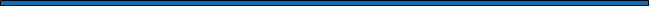 (Wypełnić jeżeli dotyczy) Oświadczam/y, iż następujące informacje zawarte w złożonym przeze mnie Jednolitym Europejskim Dokumencie Zamówienia (JEDZ), w zakresie podstaw wykluczenia, 
są nieaktualne w zastępującym zakresie:……………………………………………………………………………………………………………………………………………………..…..(wskazać odpowiedni punkt z listy wskazanej powyżej)OŚWIADCZENIE DOTYCZĄCE PODANYCH INFORMACJI:Oświadczam, że wszystkie informacje podane w powyższym oświadczeniu są aktualne na dzień złożenia oświadczenia i zgodne z prawdą oraz zostały przedstawione z pełną świadomością konsekwencji wprowadzenia Zamawiającego w błąd przy przedstawianiu informacji.Oświadczenie musi być opatrzone przez osobę lub osoby uprawnione do reprezentowania Wykonawcy/Wykonawcy wspólnie ubiegającego się 
o zamówienie kwalifikowanym podpisem elektronicznym.Oświadczenie należy złożyć po wezwaniu przez Zamawiającego.Załącznik nr 7 do SWZPostępowanie nr: BZP.2710.33.2022.MRFirma/nazwa Wykonawcy: ………………………………………………Adres siedziby: ………………………………………………WYKAZ WYKONANYCH DOSTAW MEBLI BIUROWYCHPotwierdzających warunek udziału w postępowaniu, o którym mowa w rozdziale VI pkt 15.4 SWZ w postępowaniu prowadzonym pod nazwą:,,Dostawa i montaż mebli biurowych dla jednostek Uniwersytetu Wrocławskiego”.Jeżeli wykonawca powołuje się na doświadczenie w realizacji dostaw, wykonywanych wspólnie 
z innymi Wykonawcami, wykaz dotyczy dostaw, w których wykonaniu Wykonawca ten bezpośrednio uczestniczył;UWAGA! Należy załączyć dowody określające czy te dostawy zostały wykonane należycie, przy czym dowodami, o których mowa, są referencje bądź inne dokumenty sporządzone przez podmiot, na rzecz którego dostawy zostały wykonane, a jeżeli wykonawca z przyczyn niezależnych od niego nie jest w stanie uzyskać tych dokumentów – oświadczenie Wykonawcy.Oświadczenie musi być opatrzone przez osobę lub osoby uprawnione do reprezentowania Wykonawcy kwalifikowanym podpisem elektronicznym.Oświadczenie należy złożyć po wezwaniu przez Zamawiającego.UWAGA!!!Niniejsze zobowiązanie wypełnia podmiot udostępniający zasoby w przypadku, gdy wykonawca polega na jego zasobach w celu wykazania warunku dysponowania zasobami technicznymi lub zawodowymi. Dokument należy złożyć wraz z ofertą!Załącznik nr 8 do SWZPostępowanie nr BZP.2710.33.2022.MRZOBOWIĄZANIE PODMIOTU UDOSTĘPNIAJĄCEGO ZASOBY SKŁADANE NA PODSTAWIE ART. 118 UST 3 UPZP, OŚWIADCZENIE O NIEPODLEGANIU WYKLUCZENIU Z ART. 5K ROZPORZĄDZENIA SANKCYJNEGO, Nazwa podmiotu: …………………………………………………………………………………………………………………………(pełna nazwa/firma, adres podmiotu udostępniającego zasoby)KRS/CEiDG/ (w zależności od podmiotu): ………………………………………………….…………..……reprezentowany przez: …………………………………………………………………………………………………………....……(imię, nazwisko, stanowisko/podstawa do reprezentacji)Na potrzeby postępowania o udzielenie zamówienia publicznego pn.:,,Dostawa i montaż mebli biurowych dla jednostek Uniwersytetu Wrocławskiego”.prowadzonego przez: Uniwersytet Wrocławski, pl. Uniwersytecki 1, 50-137 Wrocławzobowiązuję się do oddania zasobów na potrzeby wykonania przedmiotowego zamówienia następującemu Wykonawcy:.................................................................................................................................(nazwa i adres wykonawcy)Oświadczam/-y, iż na potrzeby spełniania przez Wykonawcę następujących warunków udziału w postępowaniu:a) udostępniam Wykonawcy ww. zasoby, w następującym zakresie: .....................................................................................................................................................................b) sposób wykorzystania przy wykonywaniu zamówienia przez Wykonawcę udostępnionych przeze mnie zasobów będzie następujący: …………………………………………………………………………………....................................................................................................................................c) zakres mojego udziału przy wykonywaniu zamówienia będzie następujący: …….....................................................................................................................................................d) okres mojego udziału przy wykonywaniu zamówienia będzie następujący: ...........................................................................................................................................................e) będę uczestniczył w realizacji zamówienia jako podwykonawca/w inny sposób: ……………………………………………………………….. OŚWIADCZENIE DOTYCZĄCE ZAKAZU, O KTÓRYM MOWA W ART. 5K ROZPORZĄDZENIA SANKCYJENGO W ZAKRESIE ODPOWIADAJĄCYM PONAD 10% WARTOŚCI ZAMÓWIENIA:Oświadczam/y, że nie podlegam/y wykluczeniu z postępowania na podstawie art. 5k Rozporządzenia sankcyjnego:Wykonawca może przedstawić zobowiązanie podmiotu udostępniającego zasoby do oddania mu do dyspozycji niezbędnych zasobów na potrzeby realizacji zamówienia na powyższym wzorze lub inny podmiotowy środek dowodowy potwierdzający, że Wykonawca realizując zamówienie, będzie dysponował niezbędnymi zasobami tych podmiotów.Oświadczenie musi być opatrzone przez osobę lub osoby uprawnione do reprezentowania podmiotu udostępniającego zasoby kwalifikowanym podpisem elektronicznym.Oświadczenie należy złożyć wraz z ofertą.Załącznik nr 9 do SWZPostępowanie nr BZP.2710.33.2022.MR OŚWIADCZENIE WYKONAWCÓW WSPÓLNIE UBIEGAJĄCYCH SIĘ O UDZIELENIE ZAMÓWIENIA składane na podstawie art. 117 ust. 4 p.z.p.Wykonawca 1:………………………………………………………………………………………………………………………………………………..………………………………………………………………………………………………………………………………………………..(pełna nazwa i adres)Wykonawca 2:………………………………………………………………………………………………………………………………………………..………………………………………………………………………………………………………………………………………………..(pełna nazwa i adres)Wykonawca …:………………………………………………………………………………………………………………………………………………..………………………………………………………………………………………………………………………………………………..(pełna nazwa i adres)Na potrzeby postępowania o udzielenie zamówienia publicznego pn.:„Dostawa i montaż mebli biurowych dla jednostek Uniwersytetu Wrocławskiego”niniejszym oświadczam/y, że:Warunek dotyczący zdolności technicznej i zawodowej opisany w rozdziale VI pkt 15.4 SWZ spełnia/ją w naszym imieniu Wykonawca/y:Oświadczenie musi być opatrzone przez osobę lub osoby uprawnione do reprezentowania Wykonawcy kwalifikowanym podpisem elektronicznym.Oświadczenie należy złożyć wraz z ofertą tylko w przypadku wykonawców wspólnie ubiegających się o udzielenie zamówienia.Kod CPVOpis39130000-2Meble Biurowe39121000-6Biurka i stoły39113100-8Fotele39112000-0Krzesła39141300-5SzafyOkres gwarancji (liczony od dnia podpisania protokołu zdawczo-odbiorczego)Liczba  punktów24 miesiące0  pkt36 miesięcy5 pkt48 miesięcy10 pkt60 miesięcy20 pktTermin dostawy zamówieniaLiczba przyznanych  punktówdo 70 dni kalendarzowych0 punktówdo 60 dni kalendarzowych10 punktówdo 50 dni kalendarzowych20 punktówMiejscowość:Data:Zamawiający:Zamawiający:Zamawiający:Zamawiający:Zamawiający:Uniwersytet Wrocławski, pl. Uniwersytecki 1, 50-137 WrocławUniwersytet Wrocławski, pl. Uniwersytecki 1, 50-137 WrocławUniwersytet Wrocławski, pl. Uniwersytecki 1, 50-137 WrocławFORMULARZ OFERTOWYFORMULARZ OFERTOWYFORMULARZ OFERTOWYFORMULARZ OFERTOWYFORMULARZ OFERTOWYFORMULARZ OFERTOWYFORMULARZ OFERTOWYFORMULARZ OFERTOWYI – DANE WYKONAWCYI – DANE WYKONAWCYI – DANE WYKONAWCYI – DANE WYKONAWCYI – DANE WYKONAWCYI – DANE WYKONAWCYI – DANE WYKONAWCYI – DANE WYKONAWCYNazwa Wykonawcy (Pełnomocnika w przypadku Konsorcjum):Nazwa Wykonawcy (Pełnomocnika w przypadku Konsorcjum):Nazwa Wykonawcy (Pełnomocnika w przypadku Konsorcjum):Siedziba Wykonawcy(ulica; numer; kod pocztowy; miejscowość):Siedziba Wykonawcy(ulica; numer; kod pocztowy; miejscowość):Siedziba Wykonawcy(ulica; numer; kod pocztowy; miejscowość):Adres do korespondencji(ulica; numer; kod pocztowy; miejscowość, województwo):Adres do korespondencji(ulica; numer; kod pocztowy; miejscowość, województwo):Adres do korespondencji(ulica; numer; kod pocztowy; miejscowość, województwo):NIP: NIP: REGON: REGON: Numer konta bankowego: Numer konta bankowego: Numer konta bankowego: Numer konta bankowego: OSOBA DO KONTAKTÓW(imię, nazwisko):OSOBA DO KONTAKTÓW(imię, nazwisko):OSOBA DO KONTAKTÓW(imię, nazwisko):OSOBA DO KONTAKTÓW(imię, nazwisko):Telefon:Telefon:MAIL: MAIL:  adres skrzynki ePUAP:  adres skrzynki ePUAP:  adres skrzynki ePUAP:  adres skrzynki ePUAP: KONSORCJUM * z(Nazwa Partnera; Siedziba – ulica, numer, kod, miejscowość):NIP:REGON:Wypełnić tyle razy, ilu jest konsorcjantów KONSORCJUM * z(Nazwa Partnera; Siedziba – ulica, numer, kod, miejscowość):NIP:REGON:Wypełnić tyle razy, ilu jest konsorcjantów KONSORCJUM * z(Nazwa Partnera; Siedziba – ulica, numer, kod, miejscowość):NIP:REGON:Wypełnić tyle razy, ilu jest konsorcjantów KONSORCJUM * z(Nazwa Partnera; Siedziba – ulica, numer, kod, miejscowość):NIP:REGON:Wypełnić tyle razy, ilu jest konsorcjantów II – PRZEDMIOT ZAMÓWIENIAOferta dotyczy zamówienia publicznego prowadzonego w trybie przetargu nieograniczonego pn.: „Dostawa i montaż mebli biurowych dla jednostek Uniwersytetu Wrocławskiego” II – PRZEDMIOT ZAMÓWIENIAOferta dotyczy zamówienia publicznego prowadzonego w trybie przetargu nieograniczonego pn.: „Dostawa i montaż mebli biurowych dla jednostek Uniwersytetu Wrocławskiego” II – PRZEDMIOT ZAMÓWIENIAOferta dotyczy zamówienia publicznego prowadzonego w trybie przetargu nieograniczonego pn.: „Dostawa i montaż mebli biurowych dla jednostek Uniwersytetu Wrocławskiego” II – PRZEDMIOT ZAMÓWIENIAOferta dotyczy zamówienia publicznego prowadzonego w trybie przetargu nieograniczonego pn.: „Dostawa i montaż mebli biurowych dla jednostek Uniwersytetu Wrocławskiego” II – PRZEDMIOT ZAMÓWIENIAOferta dotyczy zamówienia publicznego prowadzonego w trybie przetargu nieograniczonego pn.: „Dostawa i montaż mebli biurowych dla jednostek Uniwersytetu Wrocławskiego” II – PRZEDMIOT ZAMÓWIENIAOferta dotyczy zamówienia publicznego prowadzonego w trybie przetargu nieograniczonego pn.: „Dostawa i montaż mebli biurowych dla jednostek Uniwersytetu Wrocławskiego” II – PRZEDMIOT ZAMÓWIENIAOferta dotyczy zamówienia publicznego prowadzonego w trybie przetargu nieograniczonego pn.: „Dostawa i montaż mebli biurowych dla jednostek Uniwersytetu Wrocławskiego” II – PRZEDMIOT ZAMÓWIENIAOferta dotyczy zamówienia publicznego prowadzonego w trybie przetargu nieograniczonego pn.: „Dostawa i montaż mebli biurowych dla jednostek Uniwersytetu Wrocławskiego” ACena ofertowa netto: 
…….BWartość podatku VAT (stawka …… %):
…….CCENA OFERTOWA BRUTTO : …….DOświadczam/y, iż oferuję/emy następujący okres gwarancji:UWAGA: należy zaznaczyć odpowiedni, jeden kwadrat (x).24 miesiące36 miesięcy48 miesięcy60 miesięcyEDeklaruję/emy, iż zrealizuję/emy zamówienie w terminie:UWAGA: należy zaznaczyć odpowiedni, jeden kwadrat (x). do 70 dni kalendarzowychdo 60 dni kalendarzowychdo 50 dni kalendarzowychNazwa (firma) i adresy podwykonawcówZakres rzeczowy Podmiot, na rzecz którego dostawa została wykonanaNazwa zamówienia / rodzaj wykonanych dostaw potwierdzających warunki określone przez ZamawiającegoWartośćbruttow złotychTermin dostawy1234Nazwa WykonawcyUsługi, które będą wykonywane przez Wykonawcę(określenie czynności wykonywanych przez Wykonawcę)